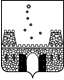 ПОСТАНОВЛЕНИЕАДМИНИСТРАЦИИ МУНИЦИПАЛЬНОГО ОБРАЗОВАНИЯ СТАРОМИНСКИЙ РАЙОН от 17.06.2022                                                                                 № 729 ст-ца СтароминскаяОб утверждении Порядка проведения экспертизы муниципальных нормативных правовых актов муниципального образования Староминский район, затрагивающих вопросы осуществления предпринимательской и инвестиционной деятельности
В целях реализации Федерального закона от 6 октября 2003 года                № 131-ФЗ «Об общих принципах организации местного самоуправления в Российской   Федерации», Федерального закона  от 31 июля 2020 года                        № 247-ФЗ «Об обязательных требованиях в Российской Федерации» и Законом Краснодарского края от 23 июля 2014 года № 3014-КЗ «Об оценке регулирующего  воздействия проектов муниципальных нормативных правовых актов и экспертизе муниципальных нормативных правовых актов», Законом Краснодарского края от 22 июля 2021 года  № 4525-КЗ «О порядке установления и оценки применения обязательных требований, содержащихся в нормативных правовых актах Краснодарского края»,  руководствуясь статьей 31 Устава муниципального образования Староминский район                                                                          п о с т а н о в л я ю: 1. Утвердить Порядок проведения экспертизы муниципальных нормативных правовых актов муниципального образования Староминский район, затрагивающих вопросы осуществления предпринимательской и инвестиционной деятельности (прилагается).2. Считать утратившим силу постановление администрации муниципального образования Староминский  район от 29 декабря 2021 года № 1515 «Об утверждении Порядка проведения экспертизы муниципальных нормативных правовых актов муниципального образования Староминский район, устанавливающих новые или изменяющих ранее предусмотренные муниципальными нормативными правовыми актами обязательные требования для субъектов предпринимательской  и иной экономической деятельности, обязанности для субъектов инвестиционной деятельности».3. Организационному отделу управления делами администрации муниципального образования Староминский район (Клименко) обеспечить размещение настоящего постановления на официальном сайте администрации муниципального образования Староминский район.4. Постановление вступает в силу со дня его подписания.Исполняющий обязанности главымуниципального образованияСтароминский район                              		                                 А.П. ЕвтенкоПОРЯДОК
проведения экспертизы муниципальных нормативных правовых актов муниципального образования Староминский район, затрагивающих вопросы осуществления предпринимательской и инвестиционной деятельности      Раздел IОбщие положения1. Настоящий Порядок проведения экспертизы муниципальных нормативных правовых актов муниципального образования Староминский район, затрагивающих вопросы осуществления предпринимательской и инвестиционной деятельности (далее - Порядок) разработан в целях соблюдения прав и законных интересов субъектов предпринимательской и инвестиционной деятельности и определяет порядок проведения экспертизы муниципальных нормативных правовых актов муниципального образования Староминский район, Совета муниципального образования Староминский район, затрагивающих вопросы осуществления предпринимательской и инвестиционной деятельности (далее – муниципальные нормативные правовые акты) (далее - экспертиза).Администрация муниципального образования Староминский район, в лице управления экономики администрации муниципального образования Староминский район, является органом местного самоуправления, ответственным за внедрение процедуры проведения экспертизы муниципальных нормативных правовых актов и органом, уполномоченным на  проведение экспертизы муниципальных нормативных правовых актов, затрагивающих вопросы осуществления предпринимательской и инвестиционной деятельности  (далее - уполномоченный орган).2. Экспертизе подлежат муниципальные нормативные правовые акты, затрагивающих вопросы осуществления предпринимательской и инвестиционной деятельности, в целях выявления в них положений, необоснованно затрудняющих осуществление предпринимательской и инвестиционной деятельности.Раздел IIФормирование Плана проведения экспертизы нормативных правовых актов муниципального образования Староминский район, затрагивающих вопросы осуществления предпринимательской и инвестиционной деятельности1. Экспертиза осуществляется в соответствии с Планом проведения экспертизы муниципальных нормативных правовых актов (далее - План).2. Формирование Плана осуществляется уполномоченным органом на основании предложений о проведении экспертизы муниципальных нормативных правовых актов, поступивших в уполномоченный орган от отраслевых (функциональных) органов администрации муниципального образования Староминский район, общественного  представителя Уполномоченного по защите прав предпринимателей в Краснодарском крае в муниципальном образовании Староминский район, общественных объединений в сфере предпринимательской и инвестиционной деятельности, научно-экспертных организаций, а также иных лиц, в том числе муниципальных нормативных правовых актов, выявленных уполномоченным органом в связи  с осуществлением функций по нормативному правовому регулированию по проведению экспертизы.3. Уполномоченный орган для формирования Плана размещает на официальном сайте администрации муниципального образования Староминский район в разделе уполномоченного органа уведомление о приёме предложений о проведении экспертизы муниципальных нормативных правовых актов, содержащих положения, необоснованно затрудняющие ведение предпринимательской и инвестиционной деятельности, с указанием срока, в течение которого принимаются предложения. Срок приема предложений  по проведению экспертизы муниципальных нормативных правовых актов, содержащих положения, необоснованно затрудняющие ведение предпринимательской  и инвестиционной деятельности, должен составлять не менее 7 рабочих дней.Муниципальный нормативный правовой акт включается в План при наличии сведений, указывающих на то, что его положения могут создавать условия, необоснованно затрудняющие ведение предпринимательской и инвестиционной деятельности, полученных в результате рассмотрения предложений о проведении экспертизы.4. До включения в План уполномоченный орган запрашивает мнение о необходимости проведения экспертизы предложенных муниципальных нормативных правовых актов с учётом сложившейся правоприменительной практики у участников публичных консультаций, с которыми заключены соглашения о взаимодействии при проведении экспертизы, и указывает сроки его представления.5. До утверждения Плана руководителем уполномоченного органа, его проект подлежит предварительному рассмотрению Консультативным советом по оценке регулирующего воздействия и экспертизе муниципальных нормативных правовых актов муниципального образования Староминский район (далее - Консультативный совет), созданным на основании постановления администрации муниципального образования Староминский район.План утверждается на каждое полугодие руководителем уполномоченного органа в течение пяти рабочих дней со дня согласования проекта плана Консультативным советом, но не позднее 20-го числа месяца, предшествующего началу полугодия.В течение пяти рабочих дней после утверждения План размещается на  Официальном сайте в разделе уполномоченного органа.Внесение изменений в План осуществляется в порядке, установленном пунктом 2 раздела II настоящего Порядка, в том числе на основании рекомендаций Консультативного совета.6. В Плане для каждого муниципального нормативного правового акта предусматривается срок проведения экспертизы, который не должен превышать трёх месяцев.Срок проведения экспертизы конкретного муниципального нормативного правового акта при необходимости (запроса дополнительных сведений, расчётов, обоснований) может быть продлён уполномоченным органом на срок, не превышающий одного месяца.Раздел IIIПроведение экспертизы1. В ходе экспертизы уполномоченным органом проводятся публичные консультации, исследования муниципального нормативного правового акта на предмет наличия положений, необоснованно затрудняющих ведение предпринимательской и инвестиционной деятельности, и составляется заключение по результатам экспертизы муниципального нормативного правового акта (далее - заключение).Муниципальные нормативные правовые акты, прошедшие процедуру оценки регулирующего воздействия, в ходе экспертизы подлежат оценке фактического воздействия в целях оценки достижения целей регулирования, заявленных в сводном отчете о результатах проведения процедуры оценки регулирующего воздействия (при наличии), определения и оценки фактических положительных и отрицательных последствий принятия муниципальных нормативных правовых актов.В течение 5 рабочих дней со дня утверждения Плана в отношении муниципальных нормативных правовых актов, включенных в план, прошедших процедуру оценки регулирующего воздействия, Уполномоченным органом запрашиваются у отраслевого (функционального) органа администрации муниципального образования Староминский район, Совета муниципального  образования Староминский район, являющегося инициатором издания муниципального нормативно правового акта и разработавшего муниципальный нормативный правовой акт (далее - Разработчик МНПА) сведения, необходимые для проведения оценки фактического воздействия, и устанавливает срок для их предоставления. По запросу Уполномоченного органа Разработчик МНПА предоставляет следующие сведения:1) сведения о фактических положительных и отрицательных последствиях установленного правового регулирования;2) сведения о достижении (недостижении) заявленных целей регулирования;3) сведения об основных группах субъектов предпринимательской и (или) инвестиционной деятельности, иных заинтересованных лиц, включая органы государственной власти Краснодарского края, органы местного самоуправления муниципального образования Староминский район, интересы которых затрагиваются регулированием, установленным муниципальным нормативным правовым актом, количестве таких субъектов, изменении численности и состава таких групп по сравнению со сведениями, представленными Разработчиком МНПА при проведении оценки регулирующего воздействия;4) сведения об объеме фактических расходов субъектов предпринимательской и (или)  инвестиционной деятельности, органов государственной власти Краснодарского края, органов  местного самоуправления муниципального образования Староминский район, связанных с необходимостью соблюдения установленных муниципальных нормативным правовым актом обязанностей или ограничений;5) сведения об изменении объема расходов и доходов районного бюджета (бюджета муниципального образования Староминский район), связанном с установлением правового регулирования;6) сведения о реализации методов контроля эффективности достижения целей регулирования с указанием соответствующих расходов районного бюджета (бюджета муниципального образования Староминский район);7) сведения о числе лиц, привлеченных за нарушение установленных нормативным правовым актом требований;8) иные сведения, которые позволяют оценить фактическое воздействие на соответствующие отношения регулирования, установленного нормативным правовым актом.На основании полученных сведений Уполномоченный орган готовит отчет об оценке фактического воздействия нормативного правового акта.Отчет об оценке фактического воздействия включает следующие сведения и материалы:1) реквизиты нормативного правового акта;2) сведения о внесенных в муниципальный нормативный правовой акт изменениях (при наличии);3) сведения о проведении оценки регулирующего воздействия проекта муниципального нормативного правового акта и ее результатах, заключение об оценке регулирующего воздействия, свод предложений, поступивших по итогам проведения публичных консультаций, подготовленные в соответствии с Порядком проведения оценки регулирующего воздействия проектов муниципальных нормативных правовых актов муниципального образования Староминский район, устанавливающих новые или изменяющих ранее предусмотренные муниципальными нормативными правовыми актами обязательные требования для субъектов предпринимательской и иной экономической деятельности, обязательные требования для субъектов инвестиционной деятельности,   утвержденным постановлением администрации муниципального образования Староминский район;4) период действия  муниципального нормативного правового акта и его отдельных положений (при наличии);5) сравнительный анализ установленных в сводном отчете о результатах проведения оценки регулирующего воздействия прогнозных индикаторов достижения целей и их фактических значений в соответствии с пунктами 3.6, 3.8 сводного отчета о результатах проведения оценки регулирующего воздействия (приводятся также методики расчета индикаторов и источники использованных данных. Для оценки фактических значений показателей используются официальные статистические данные, экспертные оценки, данные социологических опросов и другие источники информации. Рекомендуется, чтобы методики и источники данных для расчета фактических значений установленных показателей соответствовали тем, которые использовались при расчете целевых индикаторов в рамках оценки регулирующего воздействия нормативного правового акта);6) анализ фактических положительных и отрицательных последствий установленного правового регулирования в сравнении с прогнозными положительными и отрицательными последствиями, зафиксированными в разделах 6-8 сводного отчета;7) результаты предыдущих оценок фактического воздействия данного нормативного правового акта (при наличии);8) иные сведения, которые позволяют оценить фактическое воздействие нормативного правового акта.В случае если заявленные цели правового регулирования не достигаются и (или) фактические отрицательные последствия установленного правового регулирования существенно превышают прогнозные значения, это отмечается в отчете об оценке фактического воздействия. В этом случае также приводится анализ причин данной ситуации, результат которого является основанием для формирования предложений о признании утратившим силу или изменении нормативного правового акта или его отдельных положений.  2. Публичные консультации проводятся в течение одного месяца со дня, установленного Планом для начала экспертизы соответствующего муниципального нормативного правового акта.Уведомление о проведении публичных консультаций с указанием срока их начала и окончания размещается на официальном сайте муниципального образования в разделе уполномоченного органа.В уведомлении должны быть указаны срок проведения публичных консультаций, а также способ направления участниками публичных консультаций своего мнения по нормативному правовому акту, обсуждаемому в ходе публичных консультаций.При проведении экспертизы нормативных правовых актов, прошедших процедуру оценки регулирующего воздействия, для проведения публичных консультаций дополнительно размещается отчет об оценке фактического воздействия вместе с имеющимися материалами и перечнем вопросов для участников публичных консультаций.Форма перечня вопросов для участников публичных консультаций к отчету об оценке фактического воздействия приведена в приложении № 2 к настоящему Порядку.3. Экспертиза муниципального нормативного правового акта проводится во взаимодействии с отраслевыми (функциональными) органами администрации муниципального образования Староминский район, разработчиком МНПА, в случае необходимости - с участием участников публичных консультаций, с которыми заключены соглашения о взаимодействии при проведении экспертизы.В ходе исследования муниципального нормативного правового акта уполномоченный орган запрашивает у Разработчика МНПА материалы, необходимые для проведения экспертизы, содержащие сведения (расчеты, обоснования), на которых основывается необходимость регулирования соответствующих общественных отношений, с установлением срока их предоставления.4. Уполномоченный орган запрашивает у участников публичных консультаций, с которыми заключены соглашения о взаимодействии при проведении экспертизы, и иных заинтересованных лиц информационно-аналитические материалы и мнения по предмету экспертизы, с установлением срока их представления, в том числе при проведении экспертизы нормативных правовых актов, прошедших процедуру оценки регулирующего воздействия, по отчету об оценке фактического воздействия, в день размещения уведомления о проведении публичных консультаций.5. При проведении исследования рассмотрению подлежат замечания, предложения, рекомендации, сведения (расчёты, обоснования), информационно-аналитические материалы, поступившие в ходе публичных консультаций, анализируются положения муниципального нормативного правового акта во взаимосвязи со сложившейся практикой их применения, учитывается их соответствие принципам правового регулирования, установленным законодательством Российской Федерации и Краснодарского края, нормативными правовыми актами администрации муниципального образования Староминский район, определяется характер и степень воздействия положений муниципального нормативного правового акта на регулируемые отношения в сфере предпринимательской и инвестиционной деятельности, устанавливается наличие затруднений в её осуществлении, вызванных применением положений муниципального нормативного правового акта, а также их обоснованность и целесообразность для целей правового регулирования соответствующих отношений.В ходе исследования изучаются следующие вопросы:1) наличие в муниципальном нормативном правовом акте избыточных требований по подготовке и (или) представлению документов, сведений, информации:а) аналогичная или идентичная информация (документы) предоставляется в несколько отраслевых (функциональных) органов администрации муниципального образования Староминский район, участвующих в предоставлении муниципальных услуг;б) аналогичная или идентичная информация (документы) представляется в несколько отраслевых (функциональных) или территориальных органов администрации муниципального образования Староминский район, участвующих в предоставлении муниципальных услуг, и (или) учреждений;в) получающий информацию орган не использует её с той периодичностью, с которой получает обязательную к подготовке и (или) представлению информацию (документы) (необоснованная частота подготовки и (или) представления информации (документов));г) информация (документы) об объектах, подлежащих в соответствии с законодательством Российской Федерации обязательной государственной регистрации, представляется в случае, если вся требуемая информация (документы) имеется в распоряжении государственных органов в связи с государственной регистрацией и имеющаяся в распоряжении государственных органов информация (документы) имеет необходимую актуальность;д) аналогичная или идентичная информация (документы) представляется в одно или различные подразделения одного и того же органа (учреждения);е) имеют место организационные препятствия для приёма обязательных к представлению документов (удалённое нахождение места приёма документов, неопределённость времени приёма документов, иной фактор, ограничивающий приём документов);ж) отсутствуют альтернативные способы подачи обязательных к представлению информации (документов) (запрещение отправки документов через представителей, с использованием электронных сетей связи и другое);з) предъявляются завышенные, не предусмотренные законодательством Российской Федерации, Краснодарского края, муниципальными нормативными правовыми актами муниципального образования Староминский район, требования к форме представляемой информации (документам), представление которых связано с оказанием муниципальной услуги;и) в процедуре подачи информации (документов) отсутствуют возможности получения доказательств о факте приёма уполномоченным лицом обязательных для представления информации (документов);к) установленная процедура не способствует сохранению конфиденциальности представляемой информации (документов) или способствует нарушению иных, охраняемых законом, прав;2) наличие в муниципальном нормативном правовом акте требований, связанных с необходимостью создания, приобретения, содержания, реализации каких-либо активов, возникновения, наличия или прекращения договорных обязательств, наличия персонала, осуществления не связанных с представлением информации или подготовкой документов, работ, услуг в связи с организацией, осуществлением или прекращением определённого вида деятельности, которые необоснованно усложняют ведение предпринимательской и инвестиционной деятельности, либо приводят к существенным издержкам или невозможности осуществления предпринимательской или инвестиционной деятельности;  3) отсутствие, неточность или избыточность полномочий лиц, наделённых правом проведения проверок, участия в комиссиях, выдачи или осуществления согласований, определения условий и выполнения иных, установленных законодательством Российской Федерации и Краснодарского края, обязательных процедур;4) отсутствие необходимых организационных или технических условий, приводящее к невозможности реализации отраслевыми (функциональными), органами администрации муниципального образования Староминский район установленных функций в отношении субъектов предпринимательской или инвестиционной деятельности;5) недостаточный уровень развития технологий, инфраструктуры, рынков товаров и услуг в муниципальном образовании Староминский район при отсутствии адекватного переходного периода введения в действие соответствующих правовых норм.Раздел IVПодготовка Заключения об экспертизе муниципального нормативного правового акта1. По результатам экспертизы муниципальных нормативных правовых актов уполномоченным органом составляется Заключение.В Заключении указываются сведения о муниципальном нормативном правовом акте, источниках его официального опубликования, об органе, местного самоуправления, издавшим муниципальный нормативный правовой акт, об отраслевом (функциональном) органе администрации муниципального образования Староминский район, являющимся инициатором издания муниципального нормативного правового акта, которые,  исходя из анализа их применения для регулирования отношений предпринимательской или инвестиционной деятельности, создают необоснованные затруднения ведения предпринимательской и инвестиционной деятельности, или об отсутствии таких положений выводы о достижении (недостижении) заявленных целей регулирования, о фактических положительных и отрицательных последствиях принятия муниципального нормативного правового акта, а также обоснование сделанных выводов, информация о проведенных публичных мероприятиях, позиции участников экспертизы.2. При выявлении положений, создающих необоснованные затруднения ведения предпринимательской и инвестиционной деятельности, и (или) при недостижении заявленных целей регулирования, наличии отрицательных последствий принятия нормативного правового акта, в Заключении указываются рекомендации по их устранению.3. В случае если Разработчиком МНПА на запрос уполномоченного органа в установленный срок не представлены необходимые для проведения экспертизы материалы, данный факт указывается в Заключении.Примерная форма Заключения о проведении экспертизы муниципальных нормативных правовых актов муниципального образования Староминский район приведена в приложении № 1 к настоящему Порядку.Проект Заключения направляется на отзыв с указанием срока его представления Разработчику МНПА.Проект Заключения также направляется в адрес некоммерческих организаций, с которыми заключены соглашения о взаимодействии при проведении экспертизы, на отзыв с указанием срока его представления.Поступившие в Уполномоченный орган в установленный срок отзывы рассматриваются при доработке проекта заключения. 4. В течение трёх рабочих дней после подписания руководителем Уполномоченного органа, Заключение размещается на официальном сайте муниципального образования Староминский район в разделе уполномоченного органа, направляется лицу, обратившемуся с предложением о проведении экспертизы соответствующего муниципального нормативного правового акта, Разработчику МНПА, для обязательного рассмотрения5. Разработчик МНПА в течение 30 дней после получения Заключения уведомляют уполномоченный орган о принятых (планируемых к принятию) мерах по результатам рассмотрения Заключения.Раздел VУрегулирование разногласий, возникающих по результатам проведения экспертизы муниципального нормативного правового акта1. Разработчик МНПА, в случае несогласия с выводами, содержащимися в заключении, подготовленном Уполномоченным органом по результатам экспертизы (далее – Заключение), не позднее 10 рабочих дней со дня получения Заключения направляет в Уполномоченный орган мотивированный  ответ о несогласии с содержащимися в заключении выводами (отдельными положениями заключения).2. Уполномоченный орган в случае получения мотивированного ответа о несогласии с содержащимися в Заключении выводами (отдельными положениями заключения) рассматривает представленные возражения и в течение 5 рабочих дней в письменной форме уведомляет Разработчика МНПА:о согласии с возражениями на заключение (отдельными положениями заключения);о несогласии с возражениями на заключение (отдельными положениями заключения).В случае несогласия с возражениями Разработчика МНПА на заключение (отдельными положениями заключения), Уполномоченный орган оформляет таблицу разногласий к данному муниципальному нормативному правовому акту по форме согласно приложению № 3 к настоящему Порядку и направляет ее Разработчику МНПА.Разрешение разногласий, возникающих по результатам  проведения экспертизы муниципальных нормативных правовых актов, в случае несогласия Уполномоченного органа с представленными возражениями Разработчика МНПА и недостижения договоренности по представленным возражениям, осуществляется на совещании с участием заместителя главы муниципального образования Староминский район, курирующего деятельность Разработчика МНПА, председателя Совета муниципального образования Староминский район (соответственно), заместителя главы муниципального образования Староминский район, курирующего деятельность Уполномоченного органа, а также заинтересованных лиц, где принимается окончательное решение. Указанное совещание организует и проводит Разработчик МНПА  в срок не позднее 15 рабочих дней после получения таблицы разногласий о несогласии с возражениями на заключение (отдельные положения заключения).4. В целях организации совещания Разработчик МНПА уведомляет заместителя главы муниципального образования Староминский район, курирующего деятельность Разработчика МНПА, председателя Совета муниципального образования Староминский район (соответственно) о наличии разногласий по результатам проведения экспертизы муниципального нормативного правового акта и о необходимости разрешения указанных разногласий с предложением списка заинтересованных лиц, с целью поиска оптимального регулирующего решения.5. Заместитель главы муниципального образования Староминский район, курирующий деятельность Разработчика МНПА, председатель Совета муниципального образования Староминский район (соответственно) определяет время и место проведения совещания, а также утверждает список заинтересованных лиц, приглашаемых для разрешения разногласий, возникающих по результатам проведения экспертизы муниципального нормативного правового акта.6. Разработчик МНПА извещает всех заинтересованных лиц по списку о дате, времени и месте проведения совещания не позднее, чем за 5 рабочих дней до дня его проведения.7. В случае необходимости Разработчик МНПА привлекает независимых экспертов для разрешения разногласий, возникающих по результатам проведения экспертизы муниципальных нормативных правовых актов, с обязательным присутствием их на совещании.8. Председательствует на совещании заместитель главы муниципального образования Староминский район, курирующий деятельность Разработчика МНПА, либо уполномоченное им должностное лицо.В случае, если возникли разногласия по муниципальному нормативному правовому акту, внесенному Советом муниципального образования Староминский район, председательствует на совещании председатель Совета муниципального образования Староминский район, либо уполномоченное им лицо.9. Совещание является правомочным в случае присутствия на нем не менее двух третей от числа приглашенных заинтересованных лиц согласно списку.10. Решения принимаются простым большинством голосов присутствующих на совещании заинтересованных лиц.В случае равенства числа голосов решающим является голос председательствующего на совещании лица.11. Принимаемые на совещании решения оформляются протоколом. Протокол должен быть составлен не позднее 3 рабочих дней с даты проведения совещания.Протокол оформляется специалистом Разработчика МНПА, копия протокола направляется в Уполномоченный орган.12. Решение, принятое по результатам рассмотрения разногласий, подлежит исполнению в срок, указанный в протоколе.Раздел VIОценка фактического воздействия муниципальных нормативных правовых актов, содержащих обязательные требования1. Оценка фактического воздействия муниципальных нормативных правовых актов, содержащих обязательные требования, проводится в соответствии с Порядком установления и оценки применения устанавливаемых муниципальными нормативными правовыми актами обязательных требований, которые связаны с  осуществлением предпринимательской и иной экономической деятельности и оценка соблюдения которых осуществляется в рамках муниципального контроля, утвержденным соответствующим постановлением администрации муниципального образования Староминский район.2. Оценка фактического воздействия муниципальных нормативных правовых актов, содержащих обязательные требования, проводится в целях:анализа обоснованности установленных обязательных требований, определения и оценки фактических последствий их установления;выявления избыточных условий, ограничений, запретов, обязанностей;анализа достижения целей регулирования, заявленных в сводном отчете о результатах проведения оценки регулирующего воздействия проекта муниципального нормативного правового акта, подготовленном в целях проведения оценки регулирующего воздействия (при наличии);определения и оценки фактических положительных и отрицательных последствий принятия муниципальных нормативных правовых актов;выявления в них положений, необоснованно затрудняющих ведение предпринимательской и иной экономической деятельности и (или) приводящих к возникновению необоснованных расходов местного бюджета;оценки на соответствие принципам установления и оценки применения обязательных требований, установленным Федеральным законом от 31 июля 2020 года № 247-ФЗ «Об обязательных требованиях в Российской Федерации» (далее – Федеральный закон № 247-ФЗ).3. Разработчик МНПА в течение 20 рабочих дней со дня принятия решения о необходимости проведения оценки фактического воздействия муниципального нормативного правового акта, содержащего обязательные требования, готовит отчет об оценке фактического воздействия муниципального нормативного правового акта, содержащего обязательные требования, 4. Отчет об оценке фактического воздействия муниципального нормативного правового акта, содержащего обязательные требования, включает следующие сведения и материалы:1) реквизиты и источники официального опубликования муниципального нормативного правового акта;2) сведения о внесенных в муниципальный нормативный правовой акт изменениях (при наличии);3) сведения о полномочиях Разработчика МНПА на установление соответствующих требований;4) сведения о результатах оценки регулирующего воздействия проекта муниципального нормативного правового акта, включая сводный отчет о результатах проведения публичных консультаций по проект у муниципального нормативного правового акта, подготовленный в целях проведения оценки их регулирующего воздействия (далее – сводный отчет), заключение об оценке его регулирующего воздействия, свод предложений, поступивших по итогам проведения публичных консультаций (далее – свод предложений), подготовленные в соответствии с Порядком проведения оценки регулирующего воздействия проектов муниципальных нормативных правовых актов муниципального образования Староминский район, устанавливающих новые или изменяющих ранее предусмотренные муниципальными нормативными правовыми актами обязательные требования для субъектов предпринимательской и иной экономической деятельности, обязанности для субъектов инвестиционной деятельности, утвержденным  соответствующим постановлением администрации муниципального образования Староминский район;5) период действия муниципального нормативного правового акта и его отдельных положений (при наличии);6) цели введения регулирования, предусмотренного муниципальным нормативным правовым актом, во взаимосвязи с целями, указанными в сводном отчете о проведении оценки регулирующего воздействия проекта муниципального нормативного правового акта, и сведения о качественном результате регулирования (вывод на основе анализа качественных и количественных параметров, характеризующих результат введения указанного регулирования), а также о показателях количественной динамики, характеризующих степень достижения таких целей с течением времени;7) сведения о достижении целей введения обязательных требований (снижение риска причинения вреда (ущерба) охраняемым законом ценностям, на устранение которого направлено установление соответствующих обязательных требований), в том числе на основании сравнительного анализа с использованием качественных и количественных результатов регулирования (индикативных показателей), указанных в сводном отчете;8) основные группы субъектов регулирования, иные заинтересованные лица, включая органы государственной власти, органы местного самоуправления, интересы которых затрагиваются муниципальным нормативным правовым актом, оценка количества субъектов регулирования и иных заинтересованных лиц на день подготовки отчета об оценке фактического воздействия, изменение численности и состава таких групп по сравнению со сведениями, представленными органом-разработчиком при проведении оценки регулирующего воздействия проекта муниципального нормативного правового акта;9) изменение бюджетных расходов и доходов от реализации предусмотренных муниципальным нормативным правовым актом функций, полномочий, обязанностей  и прав исполнительных органов местного самоуправления муниципального образования Староминский район;10) оценка фактических расходов и доходов субъектов регулирования, связанных с необходимостью соблюдения установленных муниципальным нормативным правовым актом обязанностей, запретов или ограничений;11) оценка фактических положительных или отрицательных последствий (в том числе социально-экономических) установления обязательных требований.К фактическим положительным последствиям могут быть отнесены преимущества и доходы, возникшие в связи с принятием муниципального нормативного правового акта.К фактическим отрицательным последствиям могут быть отнесены обязанности, запреты, ограничения, которые повлекли необоснованные убытки расходы, возникшие в связи с принятием муниципального нормативного правового акта;12) сведения о реализации методов контроля эффективности достижения цели регулирования, установленных муниципальным нормативным правовым актом, а также организационно-технических, методологических, информационных и иных мероприятий с указанием соответствующих расходов местного бюджета;13) оценка эффективности достижения заявленных целей установления обязательных требований;14) сведения о привлечении к ответственности за нарушение установленных муниципальным нормативным правовым актом обязательных требований (в случае если муниципальным нормативным правовым актом установлена такая ответственность) и анализ основных причин нарушения соответствующих обязательных требований, в том числе на предмет исполнимости обязательных требований без несоразмерных издержек субъектов регулирования и (или) наличия необоснованных ограничений;15)  анализ влияния социально-экономических последствий реализации муниципального нормативного правового акта на деятельность субъектов регулирования, в том числе на деятельность субъектов малого и среднего предпринимательства;содержательные издержки – могут быть выражены, например, в приобретении (установке и обслуживании) оборудования, найме дополнительного персонала, заказе (представлении) услуг, выполнении работ, обучении персонала, создании новых рабочих мест;информационные издержки – могут быть выражены, например, в представлении информации (документов и их копий, уведомлений), формировании и хранении информации, необходимой для представления по запросу со стороны органов государственной власти, органов местно самоуправления;преимущества и (или) иные выгоды – могут быть выражены, например, в предоставлении налоговых льгот, субсидий либо иных выгод и преимуществ.При характеристике издержек, преимуществ и (или) иных выгод выделяются единовременные и периодические. Периодические издержки, преимущества и (или) иные выгоды приводятся с указанием периода их осуществления (возникновения);16) подготовленные на основе полученных выводов предложения о признании утратившим силу, или пересмотре, или продлении срока действия муниципального нормативного правового акта, его отдельных положений (о целесообразности сохранения действия муниципального нормативного правового акта, его отдельных положений);17) иные сведения, которые, по мнению разработчика МНПА, позволяют оценить фактическое воздействие муниципального нормативного правового акта.5. В отчете об оценке фактического воздействия муниципального нормативного правового акта, содержащего обязательные требования, приводятся источники использования данных. Расчеты, необходимые для заполнения отчета об оценке фактического воздействия муниципального нормативного правового акта, содержащего обязательные требования, приводятся в приложении к нему (при необходимости).6. В целях публичного обсуждения отчета об оценке фактического воздействия муниципального нормативного правового акта, содержащего обязательные требования, орган-разработчик размещает текс муниципального нормативного правового акта (в действующей редакции) и отчет об оценке фактического воздействия муниципального нормативного правового акта, содержащего обязательные требования, на официальном сайте муниципального образования Староминский район в информационно-телекоммуникационной сети «Интернет».7. Срок публичного обсуждения отчета об оценке фактического воздействия муниципального нормативного правового акта, содержащего обязательные требования, не может составлять менее 20 рабочих дней со дня размещения на официальном сайте администрации муниципального образования Староминский район в информационно-телекоммуникационной сети «Интернет».8. Орган-разработчик обязан рассмотреть все предложения, поступившие в установленный срок в связи с проведением публичного обсуждения отчета об оценке фактического воздействия муниципального нормативного правового акта, содержащего обязательные требования, и составить свод предложений с  указанием сведений об их учете или о причинах их отклонения не позднее 20 рабочих дней со дня окончания публичного обсуждения отчета об оценке фактического воздействия муниципального нормативного правового акта, содержащего обязательные требования, разместив его на официальном сайте администрации муниципального образования Староминский район в информационно-телекоммуникационной сети «Интернет».9. По результатам публичного обсуждения отчета об оценке фактического воздействия муниципального нормативного правового акта, содержащего обязательные требования, орган разработчик дорабатывает отчет об оценке фактического воздействия. При этом в отчет включается:1) сведения о проведении публичного обсуждения отчета и сроках его проведения;2) свод предложений, поступивших в ходе публичного обсуждения отчета;3) подготовленные  на основе полученных выводов предложения о признании утратившим силу, или пересмотре, или продлении срока действия муниципального нормативного правового акта, содержащего обязательные требования, его отдельных положений.10. Доработанный отчет об оценке фактического воздействия муниципального нормативного правового акта, содержащего обязательные требования, подписанный руководителем или заместителем руководителя органа-разработчика, направляется в Уполномоченный орган для подготовки заключения об оценке фактического воздействия  муниципального нормативного правового акта одновременно с его размещением на официальном сайте администрации муниципального образования Староминский район в информационно-телекоммуникационной сети «Интернет» в течение 3 рабочих дней с даты подписания отчета об оценке фактического воздействия. При наличии разногласий отчет об оценке фактического воздействия направляется в Уполномоченный орган вместе с протоколом согласительного совещания и документами, содержащими замечания.11. Уполномоченным органом в заключении об оценке фактического воздействия  муниципального нормативного правового акта, содержащего обязательные требования приводится позиция о достижении или недостижении заявленных целей регулирования муниципальных нормативных правовых актов, об оценке фактических положительных или отрицательных последствий принятия муниципальных нормативных правовых актов, а также о наличии либо об отсутствии в них положений, необоснованно затрудняющих ведение предпринимательский и иной экономической деятельности или приводящих к возникновению необоснованных расходов местного бюджета, о соответствии обязательных требований принципам. Установленным Федеральным законом № 247-ФЗ, об их обоснованности, о фактических последствиях их установления, выявлении избыточных условий, ограничений, запретов, обязанностей, об оценке фактических последствий их установления, выявлении избыточных условий, ограничений, запретов, обязанностей.12. В случае если Уполномоченным органом сделан вывод о том, что органом – разработчиком при подготовке отчета об оценке фактического воздействия не соблюдем Порядок, орган-разработчик проводит процедуры, предусмотренные пунктами 3 - 10 Раздела VI настоящего Порядка (начиная с невыполненной процедуры), и при необходимости дорабатывает указанный отчет по их результатам, после чего повторно направляет указанный отчет в Уполномоченный орган с соблюдением требований, предусмотренных пунктом 10 Раздела VI настоящего Порядка. В указанном случае Уполномоченный орган в письменной форме извещает в течение 5 рабочих дней орган-разработчик о несоблюдении порядка проведения оценки фактического воздействия муниципального нормативного правового акта.13. Заключение об оценке фактического воздействия муниципального нормативного правового акта, содержащего обязательные требования, подготавливается по форме согласно приложению 4 к настоящему Порядку в течение 15 рабочих дней со дня поступления отчета об оценке фактического воздействия муниципального нормативного правового акта, содержащего обязательные требования, от органа-разработчика в Уполномоченный орган и направляется Уполномоченным органом в орган-разработчик с одновременным размещением заключения об оценке фактического воздействия  муниципального нормативного правового акта, содержащего обязательные требования, на официальном сайте администрации муниципального образования Староминский район  в информационно-телекоммуникационной сети «Интернет» не позднее 3 рабочих дней со дня его подписания.Заместитель главы муниципального образования, начальник управленияэкономики администрации муниципального образования Староминский район                                                                            Е.С. ЛеденеваПриложение № 1к Порядку проведения экспертизы муниципальных нормативных правовых актов муниципального образования Староминский район, затрагивающих вопросы осуществления предпринимательской и инвестиционной деятельностиЗаместитель главы муниципального образования, начальник управленияэкономики администрации муниципального образования Староминский район                                                                            Е.С. ЛеденеваПриложение № 2к Порядку проведения экспертизы муниципальных нормативных правовых актов муниципального образования Староминский район, затрагивающих вопросы осуществления предпринимательской и инвестиционной деятельностиФОРМАперечня вопросов для участников публичных консультаций по отчету об оценке фактического воздействия муниципальных нормативных правовых актовмуниципального образования Староминский районРешена проблема, в соответствии с которой разрабатывался муниципальный нормативный правовой акт?Достигнуты цели правового регулирования? (В случае недостижения целей, представить обоснование, подкрепленное законодательством Российской Федерации, расчетами и иными материалами).Имеются (отсутствуют) фактические отрицательные последствия правового регулирования в сравнении с прогнозными показателями? (При наличии указанных последствий приводится анализ их причин).Имеются (отсутствуют) фактические положительные последствия правового регулирования в сравнении с прогнозными показателями? (При наличии указанных последствий приводится анализ их причин).Имеются (отсутствуют) предложения:о признании утратившим силу муниципального нормативного правового акта (при наличии – представить обоснование, подкрепленное ссылками на нормы законодательства Российской Федерации, расчетами и иными материалами); об изменении муниципального нормативного правового акта (представить обоснование, подкрепленное ссылками на нормы законодательства Российской Федерации, расчетами и иными материалами);Об изменении отдельных положений муниципального нормативного правового акта (представить обоснование, подкрепленное ссылками на нормы законодательства Российской Федерации, расчетами и иными материалами).Заместитель главы муниципального образования, начальник управленияэкономики администрации муниципального образования Староминский район                                                                            Е.С. ЛеденеваПриложение № 3к Порядку проведения экспертизы муниципальных нормативных правовых актов муниципального образования Староминский район, затрагивающих вопросы осуществления предпринимательской и инвестиционной деятельностиТАБЛИЦАразногласий к содержанию нормативного правового актамуниципального образования Староминский район____________________________________________________________________(наименование нормативного правового акта муниципального образования Староминский район)по результатам проведения экспертизы нормативного правового акта муниципального образования Староминский район, затрагивающего вопросы осуществления предпринимательской и инвестиционной деятельности (заключение по результатам проведения экспертизы от__________№_________)Заместитель главы муниципального образования, начальник управленияэкономики администрации муниципального образования Староминский район                                                                            Е.С. ЛеденеваПриложение № 4к Порядку проведения экспертизы муниципальных нормативных правовых актов муниципального образования Староминский район, затрагивающих вопросы осуществления предпринимательской и инвестиционной деятельности1. По результатам рассмотрения представленных материалов установлено, что при проведении оценки фактического воздействия муниципального нормативного правового акта нарушения пунктов 3 – 10 раздела VI настоящего Порядка, которые могут оказать негативное влияние на обоснованность полученных разработчиком МНПА результатов, не выявлены.2. Отчет направлен разработчиком МНПА для проведения оценки фактического воздействия  __________.                    (впервые/повторно)____________________________________________________________________(информация о предшествующей подготовке заключений об оценке фактического воздействия)3.  Информация об оценке фактического воздействия муниципального нормативного правового акта размещена разработчиком на официальном сайте администрации муниципального образования Староминский район в целях их общественного обсуждения и проведения независимой антикоррупционной экспертизы по адресу:____________________________________________________________________(полный электронный адрес размещения отчета)Разработчиком МНПА проведено публичное обсуждение муниципального нормативного правового акта и отчета в срок с ___________по ___________.                                                                            (дата начала/окончания публичного обсуждения)Сведения о результатах рассмотрения замечаний и предложений  участников публичного обсуждения, поступивших в  адрес разработчика МНПА.Уполномоченным органом проведен анализ свода предложений по итогам размещения отчета, в котором разработчиком МНПА представлены сведения об учете либо о причинах отклонения представленных в рамках публичного обсуждения замечаний и предложений.4. На основе проведенной оценки фактического воздействия муниципального нормативного  правового  акта с учетом информации, представленной разработчиком МНПА в отчете, Уполномоченным органом сделаны следующие выводы:1) о достижении или недостижении заявленных целей регулирования;2) о проведении оценки фактического положительных или отрицательных последствий принятия муниципального нормативного правового акта;3) о наличии либо об отсутствии положений, необоснованно затрудняющих ведение предпринимательской и экономической деятельности;4) о наличии либо об отсутствии положений, приводящих к возникновению необоснованных расходов местного бюджета;5) о соответствии или несоответствии обязательных требований принципам,  установленным Федеральным законом от 31 июля 2020 года № 247-ФЗ «Об обязательных требованиях в Российской Федерации»Заместитель главы муниципального образования, начальник управленияэкономики администрации муниципального образования Староминский район                                                                            Е.С. ЛеденеваПРИЛОЖЕНИЕУТВЕРЖДЕНпостановлением администрации муниципального образованияСтароминский район от 17.06.2022 № 729  Примерная форма заключения
о проведении экспертизы муниципального нормативного правового акта муниципального образования Староминский районПримерная форма заключения
о проведении экспертизы муниципального нормативного правового акта муниципального образования Староминский районПримерная форма заключения
о проведении экспертизы муниципального нормативного правового акта муниципального образования Староминский районПримерная форма заключения
о проведении экспертизы муниципального нормативного правового акта муниципального образования Староминский районПримерная форма заключения
о проведении экспертизы муниципального нормативного правового акта муниципального образования Староминский районПримерная форма заключения
о проведении экспертизы муниципального нормативного правового акта муниципального образования Староминский районПримерная форма заключения
о проведении экспертизы муниципального нормативного правового акта муниципального образования Староминский районПримерная форма заключения
о проведении экспертизы муниципального нормативного правового акта муниципального образования Староминский районПримерная форма заключения
о проведении экспертизы муниципального нормативного правового акта муниципального образования Староминский районПримерная форма заключения
о проведении экспертизы муниципального нормативного правового акта муниципального образования Староминский районПримерная форма заключения
о проведении экспертизы муниципального нормативного правового акта муниципального образования Староминский районПримерная форма заключения
о проведении экспертизы муниципального нормативного правового акта муниципального образования Староминский районБланк письма Уполномоченного                         органаБланк письма Уполномоченного                         органаБланк письма Уполномоченного                         органаБланк письма Уполномоченного                         органаБланк письма Уполномоченного                         органаБланк письма Уполномоченного                         органаРуководителюРуководителюРуководителюРуководителюРуководителюРуководителюБланк письма Уполномоченного                         органаБланк письма Уполномоченного                         органаБланк письма Уполномоченного                         органаБланк письма Уполномоченного                         органаБланк письма Уполномоченного                         органаБланк письма Уполномоченного                         органаБланк письма Уполномоченного                         органаБланк письма Уполномоченного                         органаБланк письма Уполномоченного                         органаБланк письма Уполномоченного                         органаБланк письма Уполномоченного                         органаБланк письма Уполномоченного                         органа(наименование органа местного самоуправления муниципального образования Староминский район, издавшего муниципальный нормативный правовой акт, или отраслевого (функционального), территориального органа администрации муниципального образования Староминский район, являющегося инициатором издания муниципального нормативного правового акта)(наименование органа местного самоуправления муниципального образования Староминский район, издавшего муниципальный нормативный правовой акт, или отраслевого (функционального), территориального органа администрации муниципального образования Староминский район, являющегося инициатором издания муниципального нормативного правового акта)(наименование органа местного самоуправления муниципального образования Староминский район, издавшего муниципальный нормативный правовой акт, или отраслевого (функционального), территориального органа администрации муниципального образования Староминский район, являющегося инициатором издания муниципального нормативного правового акта)(наименование органа местного самоуправления муниципального образования Староминский район, издавшего муниципальный нормативный правовой акт, или отраслевого (функционального), территориального органа администрации муниципального образования Староминский район, являющегося инициатором издания муниципального нормативного правового акта)(наименование органа местного самоуправления муниципального образования Староминский район, издавшего муниципальный нормативный правовой акт, или отраслевого (функционального), территориального органа администрации муниципального образования Староминский район, являющегося инициатором издания муниципального нормативного правового акта)(наименование органа местного самоуправления муниципального образования Староминский район, издавшего муниципальный нормативный правовой акт, или отраслевого (функционального), территориального органа администрации муниципального образования Староминский район, являющегося инициатором издания муниципального нормативного правового акта)Заключение
о проведении экспертизы муниципального нормативного правового акта муниципального образования Староминский районЗаключение
о проведении экспертизы муниципального нормативного правового акта муниципального образования Староминский районЗаключение
о проведении экспертизы муниципального нормативного правового акта муниципального образования Староминский районЗаключение
о проведении экспертизы муниципального нормативного правового акта муниципального образования Староминский районЗаключение
о проведении экспертизы муниципального нормативного правового акта муниципального образования Староминский районЗаключение
о проведении экспертизы муниципального нормативного правового акта муниципального образования Староминский районЗаключение
о проведении экспертизы муниципального нормативного правового акта муниципального образования Староминский районЗаключение
о проведении экспертизы муниципального нормативного правового акта муниципального образования Староминский районЗаключение
о проведении экспертизы муниципального нормативного правового акта муниципального образования Староминский районЗаключение
о проведении экспертизы муниципального нормативного правового акта муниципального образования Староминский районЗаключение
о проведении экспертизы муниципального нормативного правового акта муниципального образования Староминский районЗаключение
о проведении экспертизы муниципального нормативного правового акта муниципального образования Староминский район(название муниципального нормативного правового акта)(название муниципального нормативного правового акта)(название муниципального нормативного правового акта)(название муниципального нормативного правового акта)(название муниципального нормативного правового акта)(название муниципального нормативного правового акта)(название муниципального нормативного правового акта)(название муниципального нормативного правового акта)(название муниципального нормативного правового акта)(название муниципального нормативного правового акта)(название муниципального нормативного правового акта)(название муниципального нормативного правового акта)Управление экономики администрации муниципального образования Староминский район, как уполномоченный орган по проведению экспертизы муниципальных нормативных правовых актов муниципального образования Староминский район  (далее - уполномоченный орган) рассмотрелУправление экономики администрации муниципального образования Староминский район, как уполномоченный орган по проведению экспертизы муниципальных нормативных правовых актов муниципального образования Староминский район  (далее - уполномоченный орган) рассмотрелУправление экономики администрации муниципального образования Староминский район, как уполномоченный орган по проведению экспертизы муниципальных нормативных правовых актов муниципального образования Староминский район  (далее - уполномоченный орган) рассмотрелУправление экономики администрации муниципального образования Староминский район, как уполномоченный орган по проведению экспертизы муниципальных нормативных правовых актов муниципального образования Староминский район  (далее - уполномоченный орган) рассмотрелУправление экономики администрации муниципального образования Староминский район, как уполномоченный орган по проведению экспертизы муниципальных нормативных правовых актов муниципального образования Староминский район  (далее - уполномоченный орган) рассмотрелУправление экономики администрации муниципального образования Староминский район, как уполномоченный орган по проведению экспертизы муниципальных нормативных правовых актов муниципального образования Староминский район  (далее - уполномоченный орган) рассмотрелУправление экономики администрации муниципального образования Староминский район, как уполномоченный орган по проведению экспертизы муниципальных нормативных правовых актов муниципального образования Староминский район  (далее - уполномоченный орган) рассмотрелУправление экономики администрации муниципального образования Староминский район, как уполномоченный орган по проведению экспертизы муниципальных нормативных правовых актов муниципального образования Староминский район  (далее - уполномоченный орган) рассмотрелУправление экономики администрации муниципального образования Староминский район, как уполномоченный орган по проведению экспертизы муниципальных нормативных правовых актов муниципального образования Староминский район  (далее - уполномоченный орган) рассмотрелУправление экономики администрации муниципального образования Староминский район, как уполномоченный орган по проведению экспертизы муниципальных нормативных правовых актов муниципального образования Староминский район  (далее - уполномоченный орган) рассмотрелУправление экономики администрации муниципального образования Староминский район, как уполномоченный орган по проведению экспертизы муниципальных нормативных правовых актов муниципального образования Староминский район  (далее - уполномоченный орган) рассмотрелУправление экономики администрации муниципального образования Староминский район, как уполномоченный орган по проведению экспертизы муниципальных нормативных правовых актов муниципального образования Староминский район  (далее - уполномоченный орган) рассмотрел(дата поступления муниципального нормативного правового акта)(дата поступления муниципального нормативного правового акта)(дата поступления муниципального нормативного правового акта)(дата поступления муниципального нормативного правового акта)(дата поступления муниципального нормативного правового акта)(дата поступления муниципального нормативного правового акта)(дата поступления муниципального нормативного правового акта)(дата поступления муниципального нормативного правового акта)(дата поступления муниципального нормативного правового акта)(дата поступления муниципального нормативного правового акта)(дата поступления муниципального нормативного правового акта)(дата поступления муниципального нормативного правового акта)нормативный правовой акт муниципального образования Староминский район _________________________________________нормативный правовой акт муниципального образования Староминский район _________________________________________нормативный правовой акт муниципального образования Староминский район _________________________________________нормативный правовой акт муниципального образования Староминский район _________________________________________нормативный правовой акт муниципального образования Староминский район _________________________________________нормативный правовой акт муниципального образования Староминский район _________________________________________нормативный правовой акт муниципального образования Староминский район _________________________________________нормативный правовой акт муниципального образования Староминский район _________________________________________нормативный правовой акт муниципального образования Староминский район _________________________________________нормативный правовой акт муниципального образования Староминский район _________________________________________нормативный правовой акт муниципального образования Староминский район _________________________________________нормативный правовой акт муниципального образования Староминский район _________________________________________.(название муниципального нормативного правового акта)(название муниципального нормативного правового акта)(название муниципального нормативного правового акта)(название муниципального нормативного правового акта)(название муниципального нормативного правового акта)(название муниципального нормативного правового акта)(название муниципального нормативного правового акта)В соответствии с Порядком проведения экспертизы муниципальных нормативных правовых актов муниципального образования Староминский район, затрагивающих вопросы осуществления предпринимательской и инвестиционной деятельности, утверждённым постановлением администрации муниципального образования Староминский район, (далее - Порядок) муниципальный нормативный правовой акт подлежит проведению экспертизы.Экспертиза нормативного правового акта осуществляется в соответствии с планом проведения экспертизы муниципальных нормативных правовых актов, утверждённым руководителем уполномоченного органаВ соответствии с Порядком проведения экспертизы муниципальных нормативных правовых актов муниципального образования Староминский район, затрагивающих вопросы осуществления предпринимательской и инвестиционной деятельности, утверждённым постановлением администрации муниципального образования Староминский район, (далее - Порядок) муниципальный нормативный правовой акт подлежит проведению экспертизы.Экспертиза нормативного правового акта осуществляется в соответствии с планом проведения экспертизы муниципальных нормативных правовых актов, утверждённым руководителем уполномоченного органаВ соответствии с Порядком проведения экспертизы муниципальных нормативных правовых актов муниципального образования Староминский район, затрагивающих вопросы осуществления предпринимательской и инвестиционной деятельности, утверждённым постановлением администрации муниципального образования Староминский район, (далее - Порядок) муниципальный нормативный правовой акт подлежит проведению экспертизы.Экспертиза нормативного правового акта осуществляется в соответствии с планом проведения экспертизы муниципальных нормативных правовых актов, утверждённым руководителем уполномоченного органаВ соответствии с Порядком проведения экспертизы муниципальных нормативных правовых актов муниципального образования Староминский район, затрагивающих вопросы осуществления предпринимательской и инвестиционной деятельности, утверждённым постановлением администрации муниципального образования Староминский район, (далее - Порядок) муниципальный нормативный правовой акт подлежит проведению экспертизы.Экспертиза нормативного правового акта осуществляется в соответствии с планом проведения экспертизы муниципальных нормативных правовых актов, утверждённым руководителем уполномоченного органаВ соответствии с Порядком проведения экспертизы муниципальных нормативных правовых актов муниципального образования Староминский район, затрагивающих вопросы осуществления предпринимательской и инвестиционной деятельности, утверждённым постановлением администрации муниципального образования Староминский район, (далее - Порядок) муниципальный нормативный правовой акт подлежит проведению экспертизы.Экспертиза нормативного правового акта осуществляется в соответствии с планом проведения экспертизы муниципальных нормативных правовых актов, утверждённым руководителем уполномоченного органаВ соответствии с Порядком проведения экспертизы муниципальных нормативных правовых актов муниципального образования Староминский район, затрагивающих вопросы осуществления предпринимательской и инвестиционной деятельности, утверждённым постановлением администрации муниципального образования Староминский район, (далее - Порядок) муниципальный нормативный правовой акт подлежит проведению экспертизы.Экспертиза нормативного правового акта осуществляется в соответствии с планом проведения экспертизы муниципальных нормативных правовых актов, утверждённым руководителем уполномоченного органаВ соответствии с Порядком проведения экспертизы муниципальных нормативных правовых актов муниципального образования Староминский район, затрагивающих вопросы осуществления предпринимательской и инвестиционной деятельности, утверждённым постановлением администрации муниципального образования Староминский район, (далее - Порядок) муниципальный нормативный правовой акт подлежит проведению экспертизы.Экспертиза нормативного правового акта осуществляется в соответствии с планом проведения экспертизы муниципальных нормативных правовых актов, утверждённым руководителем уполномоченного органаВ соответствии с Порядком проведения экспертизы муниципальных нормативных правовых актов муниципального образования Староминский район, затрагивающих вопросы осуществления предпринимательской и инвестиционной деятельности, утверждённым постановлением администрации муниципального образования Староминский район, (далее - Порядок) муниципальный нормативный правовой акт подлежит проведению экспертизы.Экспертиза нормативного правового акта осуществляется в соответствии с планом проведения экспертизы муниципальных нормативных правовых актов, утверждённым руководителем уполномоченного органаВ соответствии с Порядком проведения экспертизы муниципальных нормативных правовых актов муниципального образования Староминский район, затрагивающих вопросы осуществления предпринимательской и инвестиционной деятельности, утверждённым постановлением администрации муниципального образования Староминский район, (далее - Порядок) муниципальный нормативный правовой акт подлежит проведению экспертизы.Экспертиза нормативного правового акта осуществляется в соответствии с планом проведения экспертизы муниципальных нормативных правовых актов, утверждённым руководителем уполномоченного органаВ соответствии с Порядком проведения экспертизы муниципальных нормативных правовых актов муниципального образования Староминский район, затрагивающих вопросы осуществления предпринимательской и инвестиционной деятельности, утверждённым постановлением администрации муниципального образования Староминский район, (далее - Порядок) муниципальный нормативный правовой акт подлежит проведению экспертизы.Экспертиза нормативного правового акта осуществляется в соответствии с планом проведения экспертизы муниципальных нормативных правовых актов, утверждённым руководителем уполномоченного органаВ соответствии с Порядком проведения экспертизы муниципальных нормативных правовых актов муниципального образования Староминский район, затрагивающих вопросы осуществления предпринимательской и инвестиционной деятельности, утверждённым постановлением администрации муниципального образования Староминский район, (далее - Порядок) муниципальный нормативный правовой акт подлежит проведению экспертизы.Экспертиза нормативного правового акта осуществляется в соответствии с планом проведения экспертизы муниципальных нормативных правовых актов, утверждённым руководителем уполномоченного органаВ соответствии с Порядком проведения экспертизы муниципальных нормативных правовых актов муниципального образования Староминский район, затрагивающих вопросы осуществления предпринимательской и инвестиционной деятельности, утверждённым постановлением администрации муниципального образования Староминский район, (далее - Порядок) муниципальный нормативный правовой акт подлежит проведению экспертизы.Экспертиза нормативного правового акта осуществляется в соответствии с планом проведения экспертизы муниципальных нормативных правовых актов, утверждённым руководителем уполномоченного органа.......(число, месяц, год)(число, месяц, год)(число, месяц, год)(число, месяц, год)(число, месяц, год)В соответствии с пунктом 6 Раздела II Порядка и планом проведения экспертизы муниципальных нормативных правовых актов экспертиза муниципального нормативногоВ соответствии с пунктом 6 Раздела II Порядка и планом проведения экспертизы муниципальных нормативных правовых актов экспертиза муниципального нормативногоВ соответствии с пунктом 6 Раздела II Порядка и планом проведения экспертизы муниципальных нормативных правовых актов экспертиза муниципального нормативногоВ соответствии с пунктом 6 Раздела II Порядка и планом проведения экспертизы муниципальных нормативных правовых актов экспертиза муниципального нормативногоВ соответствии с пунктом 6 Раздела II Порядка и планом проведения экспертизы муниципальных нормативных правовых актов экспертиза муниципального нормативногоВ соответствии с пунктом 6 Раздела II Порядка и планом проведения экспертизы муниципальных нормативных правовых актов экспертиза муниципального нормативногоВ соответствии с пунктом 6 Раздела II Порядка и планом проведения экспертизы муниципальных нормативных правовых актов экспертиза муниципального нормативногоВ соответствии с пунктом 6 Раздела II Порядка и планом проведения экспертизы муниципальных нормативных правовых актов экспертиза муниципального нормативногоВ соответствии с пунктом 6 Раздела II Порядка и планом проведения экспертизы муниципальных нормативных правовых актов экспертиза муниципального нормативногоВ соответствии с пунктом 6 Раздела II Порядка и планом проведения экспертизы муниципальных нормативных правовых актов экспертиза муниципального нормативногоВ соответствии с пунктом 6 Раздела II Порядка и планом проведения экспертизы муниципальных нормативных правовых актов экспертиза муниципального нормативногоВ соответствии с пунктом 6 Раздела II Порядка и планом проведения экспертизы муниципальных нормативных правовых актов экспертиза муниципального нормативногоправового акта проводилась в срок справового акта проводилась в срок справового акта проводилась в срок справового акта проводилась в срок справового акта проводилась в срок спо.(дата начала / окончания проведения экспертизы)(дата начала / окончания проведения экспертизы)(дата начала / окончания проведения экспертизы)(дата начала / окончания проведения экспертизы)(дата начала / окончания проведения экспертизы)(дата начала / окончания проведения экспертизы)(дата начала / окончания проведения экспертизы)Уполномоченным органом проведены публичные консультации по муниципальному нормативному правовому акту в соответствии с пунктом 2  Раздела III ПорядкаУполномоченным органом проведены публичные консультации по муниципальному нормативному правовому акту в соответствии с пунктом 2  Раздела III ПорядкаУполномоченным органом проведены публичные консультации по муниципальному нормативному правовому акту в соответствии с пунктом 2  Раздела III ПорядкаУполномоченным органом проведены публичные консультации по муниципальному нормативному правовому акту в соответствии с пунктом 2  Раздела III ПорядкаУполномоченным органом проведены публичные консультации по муниципальному нормативному правовому акту в соответствии с пунктом 2  Раздела III ПорядкаУполномоченным органом проведены публичные консультации по муниципальному нормативному правовому акту в соответствии с пунктом 2  Раздела III ПорядкаУполномоченным органом проведены публичные консультации по муниципальному нормативному правовому акту в соответствии с пунктом 2  Раздела III ПорядкаУполномоченным органом проведены публичные консультации по муниципальному нормативному правовому акту в соответствии с пунктом 2  Раздела III ПорядкаУполномоченным органом проведены публичные консультации по муниципальному нормативному правовому акту в соответствии с пунктом 2  Раздела III ПорядкаУполномоченным органом проведены публичные консультации по муниципальному нормативному правовому акту в соответствии с пунктом 2  Раздела III ПорядкаУполномоченным органом проведены публичные консультации по муниципальному нормативному правовому акту в соответствии с пунктом 2  Раздела III ПорядкаУполномоченным органом проведены публичные консультации по муниципальному нормативному правовому акту в соответствии с пунктом 2  Раздела III Порядкаспо.....(дата начала / окончания проведения публичных консультаций)(дата начала / окончания проведения публичных консультаций)(дата начала / окончания проведения публичных консультаций)(дата начала / окончания проведения публичных консультаций)(дата начала / окончания проведения публичных консультаций)(дата начала / окончания проведения публичных консультаций)(дата начала / окончания проведения публичных консультаций)Уведомление о проведении публичных консультаций было размещено на официальном сайте администрации муниципального образования Староминский район (www.adm.starominska.ru).При проведении экспертизы нормативных правовых актов, прошедших процедуру оценки регулирующего воздействия, отражаются сведения о результатах проведения публичных консультаций отчета об оценке фактического воздействия. В ходе исследования муниципального нормативного правового актаУведомление о проведении публичных консультаций было размещено на официальном сайте администрации муниципального образования Староминский район (www.adm.starominska.ru).При проведении экспертизы нормативных правовых актов, прошедших процедуру оценки регулирующего воздействия, отражаются сведения о результатах проведения публичных консультаций отчета об оценке фактического воздействия. В ходе исследования муниципального нормативного правового актаУведомление о проведении публичных консультаций было размещено на официальном сайте администрации муниципального образования Староминский район (www.adm.starominska.ru).При проведении экспертизы нормативных правовых актов, прошедших процедуру оценки регулирующего воздействия, отражаются сведения о результатах проведения публичных консультаций отчета об оценке фактического воздействия. В ходе исследования муниципального нормативного правового актаУведомление о проведении публичных консультаций было размещено на официальном сайте администрации муниципального образования Староминский район (www.adm.starominska.ru).При проведении экспертизы нормативных правовых актов, прошедших процедуру оценки регулирующего воздействия, отражаются сведения о результатах проведения публичных консультаций отчета об оценке фактического воздействия. В ходе исследования муниципального нормативного правового актаУведомление о проведении публичных консультаций было размещено на официальном сайте администрации муниципального образования Староминский район (www.adm.starominska.ru).При проведении экспертизы нормативных правовых актов, прошедших процедуру оценки регулирующего воздействия, отражаются сведения о результатах проведения публичных консультаций отчета об оценке фактического воздействия. В ходе исследования муниципального нормативного правового актаУведомление о проведении публичных консультаций было размещено на официальном сайте администрации муниципального образования Староминский район (www.adm.starominska.ru).При проведении экспертизы нормативных правовых актов, прошедших процедуру оценки регулирующего воздействия, отражаются сведения о результатах проведения публичных консультаций отчета об оценке фактического воздействия. В ходе исследования муниципального нормативного правового актаУведомление о проведении публичных консультаций было размещено на официальном сайте администрации муниципального образования Староминский район (www.adm.starominska.ru).При проведении экспертизы нормативных правовых актов, прошедших процедуру оценки регулирующего воздействия, отражаются сведения о результатах проведения публичных консультаций отчета об оценке фактического воздействия. В ходе исследования муниципального нормативного правового актаУведомление о проведении публичных консультаций было размещено на официальном сайте администрации муниципального образования Староминский район (www.adm.starominska.ru).При проведении экспертизы нормативных правовых актов, прошедших процедуру оценки регулирующего воздействия, отражаются сведения о результатах проведения публичных консультаций отчета об оценке фактического воздействия. В ходе исследования муниципального нормативного правового актаУведомление о проведении публичных консультаций было размещено на официальном сайте администрации муниципального образования Староминский район (www.adm.starominska.ru).При проведении экспертизы нормативных правовых актов, прошедших процедуру оценки регулирующего воздействия, отражаются сведения о результатах проведения публичных консультаций отчета об оценке фактического воздействия. В ходе исследования муниципального нормативного правового актаУведомление о проведении публичных консультаций было размещено на официальном сайте администрации муниципального образования Староминский район (www.adm.starominska.ru).При проведении экспертизы нормативных правовых актов, прошедших процедуру оценки регулирующего воздействия, отражаются сведения о результатах проведения публичных консультаций отчета об оценке фактического воздействия. В ходе исследования муниципального нормативного правового актаУведомление о проведении публичных консультаций было размещено на официальном сайте администрации муниципального образования Староминский район (www.adm.starominska.ru).При проведении экспертизы нормативных правовых актов, прошедших процедуру оценки регулирующего воздействия, отражаются сведения о результатах проведения публичных консультаций отчета об оценке фактического воздействия. В ходе исследования муниципального нормативного правового актаУведомление о проведении публичных консультаций было размещено на официальном сайте администрации муниципального образования Староминский район (www.adm.starominska.ru).При проведении экспертизы нормативных правовых актов, прошедших процедуру оценки регулирующего воздействия, отражаются сведения о результатах проведения публичных консультаций отчета об оценке фактического воздействия. В ходе исследования муниципального нормативного правового актауполномоченный орган запрашивал ууполномоченный орган запрашивал ууполномоченный орган запрашивал ууполномоченный орган запрашивал ууполномоченный орган запрашивал у,(орган, разработавший муниципальный правовой акт)(орган, разработавший муниципальный правовой акт)(орган, разработавший муниципальный правовой акт)(орган, разработавший муниципальный правовой акт)(орган, разработавший муниципальный правовой акт)(орган, разработавший муниципальный правовой акт)(орган, разработавший муниципальный правовой акт)(орган, разработавший муниципальный правовой акт)(орган, разработавший муниципальный правовой акт)(орган, разработавший муниципальный правовой акт)(орган, разработавший муниципальный правовой акт)(орган, разработавший муниципальный правовой акт)материалы, необходимые для проведения экспертизы.материалы, необходимые для проведения экспертизы.материалы, необходимые для проведения экспертизы.материалы, необходимые для проведения экспертизы.материалы, необходимые для проведения экспертизы.материалы, необходимые для проведения экспертизы.материалы, необходимые для проведения экспертизы.материалы, необходимые для проведения экспертизы.материалы, необходимые для проведения экспертизы.материалы, необходимые для проведения экспертизы.материалы, необходимые для проведения экспертизы.материалы, необходимые для проведения экспертизы.(орган, разработавший муниципальный правовой акт)(орган, разработавший муниципальный правовой акт)(орган, разработавший муниципальный правовой акт)(орган, разработавший муниципальный правовой акт)(орган, разработавший муниципальный правовой акт)(орган, разработавший муниципальный правовой акт)(орган, разработавший муниципальный правовой акт)(орган, разработавший муниципальный правовой акт)(орган, разработавший муниципальный правовой акт)(орган, разработавший муниципальный правовой акт)(орган, разработавший муниципальный правовой акт)(орган, разработавший муниципальный правовой акт)представил следующие материалы:представил следующие материалы:представил следующие материалы:представил следующие материалы:представил следующие материалы:(перечень организаций)(перечень организаций)(перечень организаций)(перечень организаций)(перечень организаций)(перечень организаций)(перечень организаций)В  случае  непредставления   необходимых   для   проведения   экспертизы  материалов отражается соответствующая информация. Отражаются сведения о направлении запросов некоммерческим  организациям, с  которыми  заключены  соглашения  о  взаимодействии   при   проведении  экспертизы, и иным заинтересованным лицам:____________________________________________________________________                          (перечень организаций)Отражаются сведения о результатах рассмотрения замечания, предложения, рекомендации, сведения (расчёты, обоснования), информационно-аналитические материалы, поступившие в ходе публичных консультаций.В ходе исследования в соответствии с пунктом 5 Раздела III Порядка уполномоченным органом установлено следующее:1. Описывается наличие в муниципальном нормативном правовом акте избыточных требований по подготовке и (или) представлению документов, сведений, информации, в том числе:1) наличие в муниципальном нормативном правовом акте избыточных требований по подготовке и (или) представлению документов, сведений, информации:а) аналогичная или идентичная информация (документы) выдаётся тем же отраслевым (функциональным) или территориальным органом администрации муниципального образования Староминский район;б) аналогичная или идентичная информация (документы) представляется в несколько отраслевых (функциональных) или территориальных органов администрации муниципального образования Староминский район, участвующих в предоставлении муниципальных услуг, и (или) учреждений;в) получающий информацию орган не использует её с той периодичностью, с которой получает обязательную к подготовке и (или) представлению информацию (документы) (необоснованная частота подготовки и (или) представления информации (документов));г) информация (документы) об объектах, подлежащих в соответствии с законодательством Российской Федерации обязательной государственной регистрации, представляется в случае, если вся требуемая информация (документы) имеется в распоряжении государственных органов в связи с государственной регистрацией и имеющаяся в распоряжении государственных органов информация (документы) имеет необходимую актуальность;д) аналогичная или идентичная информация (документы) представляется в одно или различные подразделения одного и того же органа (учреждения);е) имеют место организационные препятствия для приёма обязательных к представлению документов (удалённое нахождение места приёма документов, неопределённость времени приёма документов, иной фактор, ограничивающий приём документов);ж) отсутствуют альтернативные способы подачи обязательных к представлению информации (документов) (запрещение отправки документов через представителей, с использованием электронных сетей связи и другое);з) предъявляются завышенные, не предусмотренные законодательством Российской Федерации, Краснодарского края, муниципальными нормативными правовыми актами муниципального образования Староминский район, требования к форме представляемой информации (документов), представление которых связано с оказанием муниципальной услуги;и) в процедуре подачи информации (документов) отсутствуют возможности получения доказательств о факте приёма уполномоченным лицом обязательных для представления информации (документов);к) установленная процедура не способствует сохранению конфиденциальности представляемой информации (документов) или способствует нарушению иных, охраняемых законом, прав.2. Описывается наличие в муниципальном нормативном правовом акте требований, связанных с необходимостью создания, приобретения, содержания, реализации каких-либо активов, возникновения, наличия или прекращения договорных обязательств, наличия персонала, осуществления не связанных с представлением информации или подготовкой документов работ, услуг в связи с организацией, осуществлением или прекращением определённого вида деятельности, которые необоснованно усложняют ведение предпринимательской и иной экономической деятельности, и инвестиционной деятельности либо приводят к существенным издержкам или невозможности осуществления предпринимательской или иной экономической деятельности, или инвестиционной деятельности.3. Описывается отсутствие, неточность или избыточность полномочий лиц, наделённых правом проведения проверок, участия в комиссиях, выдачи или осуществления согласований, определения условий и выполнения иных, установленных законодательством Российской Федерации и Краснодарского края, обязательных процедур.4. Отсутствие необходимых организационных или технических условий, приводящее к невозможности реализации отраслевыми (функциональными), территориальными органами администрации муниципального образования Староминский район установленных функций в отношении субъектов предпринимательской или иной экономической деятельности, или инвестиционной деятельности.5. Описывается недостаточный уровень развития технологий, инфраструктуры, рынков товаров и услуг в муниципальном образовании Староминский район при отсутствии адекватного переходного периода введения в действие соответствующих правовых норм.6. Указываются сведения о муниципальном нормативном правовом акте, источниках его официального опубликования, об органе местного самоуправления муниципального образования Староминский район, издавшем муниципальный нормативный правовой акт, или об отраслевом (функциональном), территориальном органе администрации муниципального образования Староминский район, являющемся инициатором издания муниципального нормативного правового акта, выявленных положениях муниципального нормативного правового акта, которые, исходя из анализа их применения для регулирования отношений предпринимательской или иной экономической деятельности, или инвестиционной деятельности, создают необоснованные затруднения ведения предпринимательской и иной экономической деятельности, и инвестиционной деятельности, или об отсутствии таких положений выводы о достижении (недостижении) заявленных целей регулирования, о фактических положительных и отрицательных последствиях принятия муниципального нормативного правового акта, а также обоснование сделанных выводов, информация о проведённых публичных мероприятиях, позиции участников экспертизы.7. Отражаются сведения об отсутствии или наличии положений, создающих необоснованные затруднения ведения предпринимательской и иной экономической деятельности, и инвестиционной деятельности о недостижении заявленных целей регулирования, фактических отрицательных последствиях принятия муниципального нормативного правового акта, с рекомендациями по их устранению.Указание (при наличии) на приложения.В  случае  непредставления   необходимых   для   проведения   экспертизы  материалов отражается соответствующая информация. Отражаются сведения о направлении запросов некоммерческим  организациям, с  которыми  заключены  соглашения  о  взаимодействии   при   проведении  экспертизы, и иным заинтересованным лицам:____________________________________________________________________                          (перечень организаций)Отражаются сведения о результатах рассмотрения замечания, предложения, рекомендации, сведения (расчёты, обоснования), информационно-аналитические материалы, поступившие в ходе публичных консультаций.В ходе исследования в соответствии с пунктом 5 Раздела III Порядка уполномоченным органом установлено следующее:1. Описывается наличие в муниципальном нормативном правовом акте избыточных требований по подготовке и (или) представлению документов, сведений, информации, в том числе:1) наличие в муниципальном нормативном правовом акте избыточных требований по подготовке и (или) представлению документов, сведений, информации:а) аналогичная или идентичная информация (документы) выдаётся тем же отраслевым (функциональным) или территориальным органом администрации муниципального образования Староминский район;б) аналогичная или идентичная информация (документы) представляется в несколько отраслевых (функциональных) или территориальных органов администрации муниципального образования Староминский район, участвующих в предоставлении муниципальных услуг, и (или) учреждений;в) получающий информацию орган не использует её с той периодичностью, с которой получает обязательную к подготовке и (или) представлению информацию (документы) (необоснованная частота подготовки и (или) представления информации (документов));г) информация (документы) об объектах, подлежащих в соответствии с законодательством Российской Федерации обязательной государственной регистрации, представляется в случае, если вся требуемая информация (документы) имеется в распоряжении государственных органов в связи с государственной регистрацией и имеющаяся в распоряжении государственных органов информация (документы) имеет необходимую актуальность;д) аналогичная или идентичная информация (документы) представляется в одно или различные подразделения одного и того же органа (учреждения);е) имеют место организационные препятствия для приёма обязательных к представлению документов (удалённое нахождение места приёма документов, неопределённость времени приёма документов, иной фактор, ограничивающий приём документов);ж) отсутствуют альтернативные способы подачи обязательных к представлению информации (документов) (запрещение отправки документов через представителей, с использованием электронных сетей связи и другое);з) предъявляются завышенные, не предусмотренные законодательством Российской Федерации, Краснодарского края, муниципальными нормативными правовыми актами муниципального образования Староминский район, требования к форме представляемой информации (документов), представление которых связано с оказанием муниципальной услуги;и) в процедуре подачи информации (документов) отсутствуют возможности получения доказательств о факте приёма уполномоченным лицом обязательных для представления информации (документов);к) установленная процедура не способствует сохранению конфиденциальности представляемой информации (документов) или способствует нарушению иных, охраняемых законом, прав.2. Описывается наличие в муниципальном нормативном правовом акте требований, связанных с необходимостью создания, приобретения, содержания, реализации каких-либо активов, возникновения, наличия или прекращения договорных обязательств, наличия персонала, осуществления не связанных с представлением информации или подготовкой документов работ, услуг в связи с организацией, осуществлением или прекращением определённого вида деятельности, которые необоснованно усложняют ведение предпринимательской и иной экономической деятельности, и инвестиционной деятельности либо приводят к существенным издержкам или невозможности осуществления предпринимательской или иной экономической деятельности, или инвестиционной деятельности.3. Описывается отсутствие, неточность или избыточность полномочий лиц, наделённых правом проведения проверок, участия в комиссиях, выдачи или осуществления согласований, определения условий и выполнения иных, установленных законодательством Российской Федерации и Краснодарского края, обязательных процедур.4. Отсутствие необходимых организационных или технических условий, приводящее к невозможности реализации отраслевыми (функциональными), территориальными органами администрации муниципального образования Староминский район установленных функций в отношении субъектов предпринимательской или иной экономической деятельности, или инвестиционной деятельности.5. Описывается недостаточный уровень развития технологий, инфраструктуры, рынков товаров и услуг в муниципальном образовании Староминский район при отсутствии адекватного переходного периода введения в действие соответствующих правовых норм.6. Указываются сведения о муниципальном нормативном правовом акте, источниках его официального опубликования, об органе местного самоуправления муниципального образования Староминский район, издавшем муниципальный нормативный правовой акт, или об отраслевом (функциональном), территориальном органе администрации муниципального образования Староминский район, являющемся инициатором издания муниципального нормативного правового акта, выявленных положениях муниципального нормативного правового акта, которые, исходя из анализа их применения для регулирования отношений предпринимательской или иной экономической деятельности, или инвестиционной деятельности, создают необоснованные затруднения ведения предпринимательской и иной экономической деятельности, и инвестиционной деятельности, или об отсутствии таких положений выводы о достижении (недостижении) заявленных целей регулирования, о фактических положительных и отрицательных последствиях принятия муниципального нормативного правового акта, а также обоснование сделанных выводов, информация о проведённых публичных мероприятиях, позиции участников экспертизы.7. Отражаются сведения об отсутствии или наличии положений, создающих необоснованные затруднения ведения предпринимательской и иной экономической деятельности, и инвестиционной деятельности о недостижении заявленных целей регулирования, фактических отрицательных последствиях принятия муниципального нормативного правового акта, с рекомендациями по их устранению.Указание (при наличии) на приложения.В  случае  непредставления   необходимых   для   проведения   экспертизы  материалов отражается соответствующая информация. Отражаются сведения о направлении запросов некоммерческим  организациям, с  которыми  заключены  соглашения  о  взаимодействии   при   проведении  экспертизы, и иным заинтересованным лицам:____________________________________________________________________                          (перечень организаций)Отражаются сведения о результатах рассмотрения замечания, предложения, рекомендации, сведения (расчёты, обоснования), информационно-аналитические материалы, поступившие в ходе публичных консультаций.В ходе исследования в соответствии с пунктом 5 Раздела III Порядка уполномоченным органом установлено следующее:1. Описывается наличие в муниципальном нормативном правовом акте избыточных требований по подготовке и (или) представлению документов, сведений, информации, в том числе:1) наличие в муниципальном нормативном правовом акте избыточных требований по подготовке и (или) представлению документов, сведений, информации:а) аналогичная или идентичная информация (документы) выдаётся тем же отраслевым (функциональным) или территориальным органом администрации муниципального образования Староминский район;б) аналогичная или идентичная информация (документы) представляется в несколько отраслевых (функциональных) или территориальных органов администрации муниципального образования Староминский район, участвующих в предоставлении муниципальных услуг, и (или) учреждений;в) получающий информацию орган не использует её с той периодичностью, с которой получает обязательную к подготовке и (или) представлению информацию (документы) (необоснованная частота подготовки и (или) представления информации (документов));г) информация (документы) об объектах, подлежащих в соответствии с законодательством Российской Федерации обязательной государственной регистрации, представляется в случае, если вся требуемая информация (документы) имеется в распоряжении государственных органов в связи с государственной регистрацией и имеющаяся в распоряжении государственных органов информация (документы) имеет необходимую актуальность;д) аналогичная или идентичная информация (документы) представляется в одно или различные подразделения одного и того же органа (учреждения);е) имеют место организационные препятствия для приёма обязательных к представлению документов (удалённое нахождение места приёма документов, неопределённость времени приёма документов, иной фактор, ограничивающий приём документов);ж) отсутствуют альтернативные способы подачи обязательных к представлению информации (документов) (запрещение отправки документов через представителей, с использованием электронных сетей связи и другое);з) предъявляются завышенные, не предусмотренные законодательством Российской Федерации, Краснодарского края, муниципальными нормативными правовыми актами муниципального образования Староминский район, требования к форме представляемой информации (документов), представление которых связано с оказанием муниципальной услуги;и) в процедуре подачи информации (документов) отсутствуют возможности получения доказательств о факте приёма уполномоченным лицом обязательных для представления информации (документов);к) установленная процедура не способствует сохранению конфиденциальности представляемой информации (документов) или способствует нарушению иных, охраняемых законом, прав.2. Описывается наличие в муниципальном нормативном правовом акте требований, связанных с необходимостью создания, приобретения, содержания, реализации каких-либо активов, возникновения, наличия или прекращения договорных обязательств, наличия персонала, осуществления не связанных с представлением информации или подготовкой документов работ, услуг в связи с организацией, осуществлением или прекращением определённого вида деятельности, которые необоснованно усложняют ведение предпринимательской и иной экономической деятельности, и инвестиционной деятельности либо приводят к существенным издержкам или невозможности осуществления предпринимательской или иной экономической деятельности, или инвестиционной деятельности.3. Описывается отсутствие, неточность или избыточность полномочий лиц, наделённых правом проведения проверок, участия в комиссиях, выдачи или осуществления согласований, определения условий и выполнения иных, установленных законодательством Российской Федерации и Краснодарского края, обязательных процедур.4. Отсутствие необходимых организационных или технических условий, приводящее к невозможности реализации отраслевыми (функциональными), территориальными органами администрации муниципального образования Староминский район установленных функций в отношении субъектов предпринимательской или иной экономической деятельности, или инвестиционной деятельности.5. Описывается недостаточный уровень развития технологий, инфраструктуры, рынков товаров и услуг в муниципальном образовании Староминский район при отсутствии адекватного переходного периода введения в действие соответствующих правовых норм.6. Указываются сведения о муниципальном нормативном правовом акте, источниках его официального опубликования, об органе местного самоуправления муниципального образования Староминский район, издавшем муниципальный нормативный правовой акт, или об отраслевом (функциональном), территориальном органе администрации муниципального образования Староминский район, являющемся инициатором издания муниципального нормативного правового акта, выявленных положениях муниципального нормативного правового акта, которые, исходя из анализа их применения для регулирования отношений предпринимательской или иной экономической деятельности, или инвестиционной деятельности, создают необоснованные затруднения ведения предпринимательской и иной экономической деятельности, и инвестиционной деятельности, или об отсутствии таких положений выводы о достижении (недостижении) заявленных целей регулирования, о фактических положительных и отрицательных последствиях принятия муниципального нормативного правового акта, а также обоснование сделанных выводов, информация о проведённых публичных мероприятиях, позиции участников экспертизы.7. Отражаются сведения об отсутствии или наличии положений, создающих необоснованные затруднения ведения предпринимательской и иной экономической деятельности, и инвестиционной деятельности о недостижении заявленных целей регулирования, фактических отрицательных последствиях принятия муниципального нормативного правового акта, с рекомендациями по их устранению.Указание (при наличии) на приложения.В  случае  непредставления   необходимых   для   проведения   экспертизы  материалов отражается соответствующая информация. Отражаются сведения о направлении запросов некоммерческим  организациям, с  которыми  заключены  соглашения  о  взаимодействии   при   проведении  экспертизы, и иным заинтересованным лицам:____________________________________________________________________                          (перечень организаций)Отражаются сведения о результатах рассмотрения замечания, предложения, рекомендации, сведения (расчёты, обоснования), информационно-аналитические материалы, поступившие в ходе публичных консультаций.В ходе исследования в соответствии с пунктом 5 Раздела III Порядка уполномоченным органом установлено следующее:1. Описывается наличие в муниципальном нормативном правовом акте избыточных требований по подготовке и (или) представлению документов, сведений, информации, в том числе:1) наличие в муниципальном нормативном правовом акте избыточных требований по подготовке и (или) представлению документов, сведений, информации:а) аналогичная или идентичная информация (документы) выдаётся тем же отраслевым (функциональным) или территориальным органом администрации муниципального образования Староминский район;б) аналогичная или идентичная информация (документы) представляется в несколько отраслевых (функциональных) или территориальных органов администрации муниципального образования Староминский район, участвующих в предоставлении муниципальных услуг, и (или) учреждений;в) получающий информацию орган не использует её с той периодичностью, с которой получает обязательную к подготовке и (или) представлению информацию (документы) (необоснованная частота подготовки и (или) представления информации (документов));г) информация (документы) об объектах, подлежащих в соответствии с законодательством Российской Федерации обязательной государственной регистрации, представляется в случае, если вся требуемая информация (документы) имеется в распоряжении государственных органов в связи с государственной регистрацией и имеющаяся в распоряжении государственных органов информация (документы) имеет необходимую актуальность;д) аналогичная или идентичная информация (документы) представляется в одно или различные подразделения одного и того же органа (учреждения);е) имеют место организационные препятствия для приёма обязательных к представлению документов (удалённое нахождение места приёма документов, неопределённость времени приёма документов, иной фактор, ограничивающий приём документов);ж) отсутствуют альтернативные способы подачи обязательных к представлению информации (документов) (запрещение отправки документов через представителей, с использованием электронных сетей связи и другое);з) предъявляются завышенные, не предусмотренные законодательством Российской Федерации, Краснодарского края, муниципальными нормативными правовыми актами муниципального образования Староминский район, требования к форме представляемой информации (документов), представление которых связано с оказанием муниципальной услуги;и) в процедуре подачи информации (документов) отсутствуют возможности получения доказательств о факте приёма уполномоченным лицом обязательных для представления информации (документов);к) установленная процедура не способствует сохранению конфиденциальности представляемой информации (документов) или способствует нарушению иных, охраняемых законом, прав.2. Описывается наличие в муниципальном нормативном правовом акте требований, связанных с необходимостью создания, приобретения, содержания, реализации каких-либо активов, возникновения, наличия или прекращения договорных обязательств, наличия персонала, осуществления не связанных с представлением информации или подготовкой документов работ, услуг в связи с организацией, осуществлением или прекращением определённого вида деятельности, которые необоснованно усложняют ведение предпринимательской и иной экономической деятельности, и инвестиционной деятельности либо приводят к существенным издержкам или невозможности осуществления предпринимательской или иной экономической деятельности, или инвестиционной деятельности.3. Описывается отсутствие, неточность или избыточность полномочий лиц, наделённых правом проведения проверок, участия в комиссиях, выдачи или осуществления согласований, определения условий и выполнения иных, установленных законодательством Российской Федерации и Краснодарского края, обязательных процедур.4. Отсутствие необходимых организационных или технических условий, приводящее к невозможности реализации отраслевыми (функциональными), территориальными органами администрации муниципального образования Староминский район установленных функций в отношении субъектов предпринимательской или иной экономической деятельности, или инвестиционной деятельности.5. Описывается недостаточный уровень развития технологий, инфраструктуры, рынков товаров и услуг в муниципальном образовании Староминский район при отсутствии адекватного переходного периода введения в действие соответствующих правовых норм.6. Указываются сведения о муниципальном нормативном правовом акте, источниках его официального опубликования, об органе местного самоуправления муниципального образования Староминский район, издавшем муниципальный нормативный правовой акт, или об отраслевом (функциональном), территориальном органе администрации муниципального образования Староминский район, являющемся инициатором издания муниципального нормативного правового акта, выявленных положениях муниципального нормативного правового акта, которые, исходя из анализа их применения для регулирования отношений предпринимательской или иной экономической деятельности, или инвестиционной деятельности, создают необоснованные затруднения ведения предпринимательской и иной экономической деятельности, и инвестиционной деятельности, или об отсутствии таких положений выводы о достижении (недостижении) заявленных целей регулирования, о фактических положительных и отрицательных последствиях принятия муниципального нормативного правового акта, а также обоснование сделанных выводов, информация о проведённых публичных мероприятиях, позиции участников экспертизы.7. Отражаются сведения об отсутствии или наличии положений, создающих необоснованные затруднения ведения предпринимательской и иной экономической деятельности, и инвестиционной деятельности о недостижении заявленных целей регулирования, фактических отрицательных последствиях принятия муниципального нормативного правового акта, с рекомендациями по их устранению.Указание (при наличии) на приложения.В  случае  непредставления   необходимых   для   проведения   экспертизы  материалов отражается соответствующая информация. Отражаются сведения о направлении запросов некоммерческим  организациям, с  которыми  заключены  соглашения  о  взаимодействии   при   проведении  экспертизы, и иным заинтересованным лицам:____________________________________________________________________                          (перечень организаций)Отражаются сведения о результатах рассмотрения замечания, предложения, рекомендации, сведения (расчёты, обоснования), информационно-аналитические материалы, поступившие в ходе публичных консультаций.В ходе исследования в соответствии с пунктом 5 Раздела III Порядка уполномоченным органом установлено следующее:1. Описывается наличие в муниципальном нормативном правовом акте избыточных требований по подготовке и (или) представлению документов, сведений, информации, в том числе:1) наличие в муниципальном нормативном правовом акте избыточных требований по подготовке и (или) представлению документов, сведений, информации:а) аналогичная или идентичная информация (документы) выдаётся тем же отраслевым (функциональным) или территориальным органом администрации муниципального образования Староминский район;б) аналогичная или идентичная информация (документы) представляется в несколько отраслевых (функциональных) или территориальных органов администрации муниципального образования Староминский район, участвующих в предоставлении муниципальных услуг, и (или) учреждений;в) получающий информацию орган не использует её с той периодичностью, с которой получает обязательную к подготовке и (или) представлению информацию (документы) (необоснованная частота подготовки и (или) представления информации (документов));г) информация (документы) об объектах, подлежащих в соответствии с законодательством Российской Федерации обязательной государственной регистрации, представляется в случае, если вся требуемая информация (документы) имеется в распоряжении государственных органов в связи с государственной регистрацией и имеющаяся в распоряжении государственных органов информация (документы) имеет необходимую актуальность;д) аналогичная или идентичная информация (документы) представляется в одно или различные подразделения одного и того же органа (учреждения);е) имеют место организационные препятствия для приёма обязательных к представлению документов (удалённое нахождение места приёма документов, неопределённость времени приёма документов, иной фактор, ограничивающий приём документов);ж) отсутствуют альтернативные способы подачи обязательных к представлению информации (документов) (запрещение отправки документов через представителей, с использованием электронных сетей связи и другое);з) предъявляются завышенные, не предусмотренные законодательством Российской Федерации, Краснодарского края, муниципальными нормативными правовыми актами муниципального образования Староминский район, требования к форме представляемой информации (документов), представление которых связано с оказанием муниципальной услуги;и) в процедуре подачи информации (документов) отсутствуют возможности получения доказательств о факте приёма уполномоченным лицом обязательных для представления информации (документов);к) установленная процедура не способствует сохранению конфиденциальности представляемой информации (документов) или способствует нарушению иных, охраняемых законом, прав.2. Описывается наличие в муниципальном нормативном правовом акте требований, связанных с необходимостью создания, приобретения, содержания, реализации каких-либо активов, возникновения, наличия или прекращения договорных обязательств, наличия персонала, осуществления не связанных с представлением информации или подготовкой документов работ, услуг в связи с организацией, осуществлением или прекращением определённого вида деятельности, которые необоснованно усложняют ведение предпринимательской и иной экономической деятельности, и инвестиционной деятельности либо приводят к существенным издержкам или невозможности осуществления предпринимательской или иной экономической деятельности, или инвестиционной деятельности.3. Описывается отсутствие, неточность или избыточность полномочий лиц, наделённых правом проведения проверок, участия в комиссиях, выдачи или осуществления согласований, определения условий и выполнения иных, установленных законодательством Российской Федерации и Краснодарского края, обязательных процедур.4. Отсутствие необходимых организационных или технических условий, приводящее к невозможности реализации отраслевыми (функциональными), территориальными органами администрации муниципального образования Староминский район установленных функций в отношении субъектов предпринимательской или иной экономической деятельности, или инвестиционной деятельности.5. Описывается недостаточный уровень развития технологий, инфраструктуры, рынков товаров и услуг в муниципальном образовании Староминский район при отсутствии адекватного переходного периода введения в действие соответствующих правовых норм.6. Указываются сведения о муниципальном нормативном правовом акте, источниках его официального опубликования, об органе местного самоуправления муниципального образования Староминский район, издавшем муниципальный нормативный правовой акт, или об отраслевом (функциональном), территориальном органе администрации муниципального образования Староминский район, являющемся инициатором издания муниципального нормативного правового акта, выявленных положениях муниципального нормативного правового акта, которые, исходя из анализа их применения для регулирования отношений предпринимательской или иной экономической деятельности, или инвестиционной деятельности, создают необоснованные затруднения ведения предпринимательской и иной экономической деятельности, и инвестиционной деятельности, или об отсутствии таких положений выводы о достижении (недостижении) заявленных целей регулирования, о фактических положительных и отрицательных последствиях принятия муниципального нормативного правового акта, а также обоснование сделанных выводов, информация о проведённых публичных мероприятиях, позиции участников экспертизы.7. Отражаются сведения об отсутствии или наличии положений, создающих необоснованные затруднения ведения предпринимательской и иной экономической деятельности, и инвестиционной деятельности о недостижении заявленных целей регулирования, фактических отрицательных последствиях принятия муниципального нормативного правового акта, с рекомендациями по их устранению.Указание (при наличии) на приложения.В  случае  непредставления   необходимых   для   проведения   экспертизы  материалов отражается соответствующая информация. Отражаются сведения о направлении запросов некоммерческим  организациям, с  которыми  заключены  соглашения  о  взаимодействии   при   проведении  экспертизы, и иным заинтересованным лицам:____________________________________________________________________                          (перечень организаций)Отражаются сведения о результатах рассмотрения замечания, предложения, рекомендации, сведения (расчёты, обоснования), информационно-аналитические материалы, поступившие в ходе публичных консультаций.В ходе исследования в соответствии с пунктом 5 Раздела III Порядка уполномоченным органом установлено следующее:1. Описывается наличие в муниципальном нормативном правовом акте избыточных требований по подготовке и (или) представлению документов, сведений, информации, в том числе:1) наличие в муниципальном нормативном правовом акте избыточных требований по подготовке и (или) представлению документов, сведений, информации:а) аналогичная или идентичная информация (документы) выдаётся тем же отраслевым (функциональным) или территориальным органом администрации муниципального образования Староминский район;б) аналогичная или идентичная информация (документы) представляется в несколько отраслевых (функциональных) или территориальных органов администрации муниципального образования Староминский район, участвующих в предоставлении муниципальных услуг, и (или) учреждений;в) получающий информацию орган не использует её с той периодичностью, с которой получает обязательную к подготовке и (или) представлению информацию (документы) (необоснованная частота подготовки и (или) представления информации (документов));г) информация (документы) об объектах, подлежащих в соответствии с законодательством Российской Федерации обязательной государственной регистрации, представляется в случае, если вся требуемая информация (документы) имеется в распоряжении государственных органов в связи с государственной регистрацией и имеющаяся в распоряжении государственных органов информация (документы) имеет необходимую актуальность;д) аналогичная или идентичная информация (документы) представляется в одно или различные подразделения одного и того же органа (учреждения);е) имеют место организационные препятствия для приёма обязательных к представлению документов (удалённое нахождение места приёма документов, неопределённость времени приёма документов, иной фактор, ограничивающий приём документов);ж) отсутствуют альтернативные способы подачи обязательных к представлению информации (документов) (запрещение отправки документов через представителей, с использованием электронных сетей связи и другое);з) предъявляются завышенные, не предусмотренные законодательством Российской Федерации, Краснодарского края, муниципальными нормативными правовыми актами муниципального образования Староминский район, требования к форме представляемой информации (документов), представление которых связано с оказанием муниципальной услуги;и) в процедуре подачи информации (документов) отсутствуют возможности получения доказательств о факте приёма уполномоченным лицом обязательных для представления информации (документов);к) установленная процедура не способствует сохранению конфиденциальности представляемой информации (документов) или способствует нарушению иных, охраняемых законом, прав.2. Описывается наличие в муниципальном нормативном правовом акте требований, связанных с необходимостью создания, приобретения, содержания, реализации каких-либо активов, возникновения, наличия или прекращения договорных обязательств, наличия персонала, осуществления не связанных с представлением информации или подготовкой документов работ, услуг в связи с организацией, осуществлением или прекращением определённого вида деятельности, которые необоснованно усложняют ведение предпринимательской и иной экономической деятельности, и инвестиционной деятельности либо приводят к существенным издержкам или невозможности осуществления предпринимательской или иной экономической деятельности, или инвестиционной деятельности.3. Описывается отсутствие, неточность или избыточность полномочий лиц, наделённых правом проведения проверок, участия в комиссиях, выдачи или осуществления согласований, определения условий и выполнения иных, установленных законодательством Российской Федерации и Краснодарского края, обязательных процедур.4. Отсутствие необходимых организационных или технических условий, приводящее к невозможности реализации отраслевыми (функциональными), территориальными органами администрации муниципального образования Староминский район установленных функций в отношении субъектов предпринимательской или иной экономической деятельности, или инвестиционной деятельности.5. Описывается недостаточный уровень развития технологий, инфраструктуры, рынков товаров и услуг в муниципальном образовании Староминский район при отсутствии адекватного переходного периода введения в действие соответствующих правовых норм.6. Указываются сведения о муниципальном нормативном правовом акте, источниках его официального опубликования, об органе местного самоуправления муниципального образования Староминский район, издавшем муниципальный нормативный правовой акт, или об отраслевом (функциональном), территориальном органе администрации муниципального образования Староминский район, являющемся инициатором издания муниципального нормативного правового акта, выявленных положениях муниципального нормативного правового акта, которые, исходя из анализа их применения для регулирования отношений предпринимательской или иной экономической деятельности, или инвестиционной деятельности, создают необоснованные затруднения ведения предпринимательской и иной экономической деятельности, и инвестиционной деятельности, или об отсутствии таких положений выводы о достижении (недостижении) заявленных целей регулирования, о фактических положительных и отрицательных последствиях принятия муниципального нормативного правового акта, а также обоснование сделанных выводов, информация о проведённых публичных мероприятиях, позиции участников экспертизы.7. Отражаются сведения об отсутствии или наличии положений, создающих необоснованные затруднения ведения предпринимательской и иной экономической деятельности, и инвестиционной деятельности о недостижении заявленных целей регулирования, фактических отрицательных последствиях принятия муниципального нормативного правового акта, с рекомендациями по их устранению.Указание (при наличии) на приложения.В  случае  непредставления   необходимых   для   проведения   экспертизы  материалов отражается соответствующая информация. Отражаются сведения о направлении запросов некоммерческим  организациям, с  которыми  заключены  соглашения  о  взаимодействии   при   проведении  экспертизы, и иным заинтересованным лицам:____________________________________________________________________                          (перечень организаций)Отражаются сведения о результатах рассмотрения замечания, предложения, рекомендации, сведения (расчёты, обоснования), информационно-аналитические материалы, поступившие в ходе публичных консультаций.В ходе исследования в соответствии с пунктом 5 Раздела III Порядка уполномоченным органом установлено следующее:1. Описывается наличие в муниципальном нормативном правовом акте избыточных требований по подготовке и (или) представлению документов, сведений, информации, в том числе:1) наличие в муниципальном нормативном правовом акте избыточных требований по подготовке и (или) представлению документов, сведений, информации:а) аналогичная или идентичная информация (документы) выдаётся тем же отраслевым (функциональным) или территориальным органом администрации муниципального образования Староминский район;б) аналогичная или идентичная информация (документы) представляется в несколько отраслевых (функциональных) или территориальных органов администрации муниципального образования Староминский район, участвующих в предоставлении муниципальных услуг, и (или) учреждений;в) получающий информацию орган не использует её с той периодичностью, с которой получает обязательную к подготовке и (или) представлению информацию (документы) (необоснованная частота подготовки и (или) представления информации (документов));г) информация (документы) об объектах, подлежащих в соответствии с законодательством Российской Федерации обязательной государственной регистрации, представляется в случае, если вся требуемая информация (документы) имеется в распоряжении государственных органов в связи с государственной регистрацией и имеющаяся в распоряжении государственных органов информация (документы) имеет необходимую актуальность;д) аналогичная или идентичная информация (документы) представляется в одно или различные подразделения одного и того же органа (учреждения);е) имеют место организационные препятствия для приёма обязательных к представлению документов (удалённое нахождение места приёма документов, неопределённость времени приёма документов, иной фактор, ограничивающий приём документов);ж) отсутствуют альтернативные способы подачи обязательных к представлению информации (документов) (запрещение отправки документов через представителей, с использованием электронных сетей связи и другое);з) предъявляются завышенные, не предусмотренные законодательством Российской Федерации, Краснодарского края, муниципальными нормативными правовыми актами муниципального образования Староминский район, требования к форме представляемой информации (документов), представление которых связано с оказанием муниципальной услуги;и) в процедуре подачи информации (документов) отсутствуют возможности получения доказательств о факте приёма уполномоченным лицом обязательных для представления информации (документов);к) установленная процедура не способствует сохранению конфиденциальности представляемой информации (документов) или способствует нарушению иных, охраняемых законом, прав.2. Описывается наличие в муниципальном нормативном правовом акте требований, связанных с необходимостью создания, приобретения, содержания, реализации каких-либо активов, возникновения, наличия или прекращения договорных обязательств, наличия персонала, осуществления не связанных с представлением информации или подготовкой документов работ, услуг в связи с организацией, осуществлением или прекращением определённого вида деятельности, которые необоснованно усложняют ведение предпринимательской и иной экономической деятельности, и инвестиционной деятельности либо приводят к существенным издержкам или невозможности осуществления предпринимательской или иной экономической деятельности, или инвестиционной деятельности.3. Описывается отсутствие, неточность или избыточность полномочий лиц, наделённых правом проведения проверок, участия в комиссиях, выдачи или осуществления согласований, определения условий и выполнения иных, установленных законодательством Российской Федерации и Краснодарского края, обязательных процедур.4. Отсутствие необходимых организационных или технических условий, приводящее к невозможности реализации отраслевыми (функциональными), территориальными органами администрации муниципального образования Староминский район установленных функций в отношении субъектов предпринимательской или иной экономической деятельности, или инвестиционной деятельности.5. Описывается недостаточный уровень развития технологий, инфраструктуры, рынков товаров и услуг в муниципальном образовании Староминский район при отсутствии адекватного переходного периода введения в действие соответствующих правовых норм.6. Указываются сведения о муниципальном нормативном правовом акте, источниках его официального опубликования, об органе местного самоуправления муниципального образования Староминский район, издавшем муниципальный нормативный правовой акт, или об отраслевом (функциональном), территориальном органе администрации муниципального образования Староминский район, являющемся инициатором издания муниципального нормативного правового акта, выявленных положениях муниципального нормативного правового акта, которые, исходя из анализа их применения для регулирования отношений предпринимательской или иной экономической деятельности, или инвестиционной деятельности, создают необоснованные затруднения ведения предпринимательской и иной экономической деятельности, и инвестиционной деятельности, или об отсутствии таких положений выводы о достижении (недостижении) заявленных целей регулирования, о фактических положительных и отрицательных последствиях принятия муниципального нормативного правового акта, а также обоснование сделанных выводов, информация о проведённых публичных мероприятиях, позиции участников экспертизы.7. Отражаются сведения об отсутствии или наличии положений, создающих необоснованные затруднения ведения предпринимательской и иной экономической деятельности, и инвестиционной деятельности о недостижении заявленных целей регулирования, фактических отрицательных последствиях принятия муниципального нормативного правового акта, с рекомендациями по их устранению.Указание (при наличии) на приложения.В  случае  непредставления   необходимых   для   проведения   экспертизы  материалов отражается соответствующая информация. Отражаются сведения о направлении запросов некоммерческим  организациям, с  которыми  заключены  соглашения  о  взаимодействии   при   проведении  экспертизы, и иным заинтересованным лицам:____________________________________________________________________                          (перечень организаций)Отражаются сведения о результатах рассмотрения замечания, предложения, рекомендации, сведения (расчёты, обоснования), информационно-аналитические материалы, поступившие в ходе публичных консультаций.В ходе исследования в соответствии с пунктом 5 Раздела III Порядка уполномоченным органом установлено следующее:1. Описывается наличие в муниципальном нормативном правовом акте избыточных требований по подготовке и (или) представлению документов, сведений, информации, в том числе:1) наличие в муниципальном нормативном правовом акте избыточных требований по подготовке и (или) представлению документов, сведений, информации:а) аналогичная или идентичная информация (документы) выдаётся тем же отраслевым (функциональным) или территориальным органом администрации муниципального образования Староминский район;б) аналогичная или идентичная информация (документы) представляется в несколько отраслевых (функциональных) или территориальных органов администрации муниципального образования Староминский район, участвующих в предоставлении муниципальных услуг, и (или) учреждений;в) получающий информацию орган не использует её с той периодичностью, с которой получает обязательную к подготовке и (или) представлению информацию (документы) (необоснованная частота подготовки и (или) представления информации (документов));г) информация (документы) об объектах, подлежащих в соответствии с законодательством Российской Федерации обязательной государственной регистрации, представляется в случае, если вся требуемая информация (документы) имеется в распоряжении государственных органов в связи с государственной регистрацией и имеющаяся в распоряжении государственных органов информация (документы) имеет необходимую актуальность;д) аналогичная или идентичная информация (документы) представляется в одно или различные подразделения одного и того же органа (учреждения);е) имеют место организационные препятствия для приёма обязательных к представлению документов (удалённое нахождение места приёма документов, неопределённость времени приёма документов, иной фактор, ограничивающий приём документов);ж) отсутствуют альтернативные способы подачи обязательных к представлению информации (документов) (запрещение отправки документов через представителей, с использованием электронных сетей связи и другое);з) предъявляются завышенные, не предусмотренные законодательством Российской Федерации, Краснодарского края, муниципальными нормативными правовыми актами муниципального образования Староминский район, требования к форме представляемой информации (документов), представление которых связано с оказанием муниципальной услуги;и) в процедуре подачи информации (документов) отсутствуют возможности получения доказательств о факте приёма уполномоченным лицом обязательных для представления информации (документов);к) установленная процедура не способствует сохранению конфиденциальности представляемой информации (документов) или способствует нарушению иных, охраняемых законом, прав.2. Описывается наличие в муниципальном нормативном правовом акте требований, связанных с необходимостью создания, приобретения, содержания, реализации каких-либо активов, возникновения, наличия или прекращения договорных обязательств, наличия персонала, осуществления не связанных с представлением информации или подготовкой документов работ, услуг в связи с организацией, осуществлением или прекращением определённого вида деятельности, которые необоснованно усложняют ведение предпринимательской и иной экономической деятельности, и инвестиционной деятельности либо приводят к существенным издержкам или невозможности осуществления предпринимательской или иной экономической деятельности, или инвестиционной деятельности.3. Описывается отсутствие, неточность или избыточность полномочий лиц, наделённых правом проведения проверок, участия в комиссиях, выдачи или осуществления согласований, определения условий и выполнения иных, установленных законодательством Российской Федерации и Краснодарского края, обязательных процедур.4. Отсутствие необходимых организационных или технических условий, приводящее к невозможности реализации отраслевыми (функциональными), территориальными органами администрации муниципального образования Староминский район установленных функций в отношении субъектов предпринимательской или иной экономической деятельности, или инвестиционной деятельности.5. Описывается недостаточный уровень развития технологий, инфраструктуры, рынков товаров и услуг в муниципальном образовании Староминский район при отсутствии адекватного переходного периода введения в действие соответствующих правовых норм.6. Указываются сведения о муниципальном нормативном правовом акте, источниках его официального опубликования, об органе местного самоуправления муниципального образования Староминский район, издавшем муниципальный нормативный правовой акт, или об отраслевом (функциональном), территориальном органе администрации муниципального образования Староминский район, являющемся инициатором издания муниципального нормативного правового акта, выявленных положениях муниципального нормативного правового акта, которые, исходя из анализа их применения для регулирования отношений предпринимательской или иной экономической деятельности, или инвестиционной деятельности, создают необоснованные затруднения ведения предпринимательской и иной экономической деятельности, и инвестиционной деятельности, или об отсутствии таких положений выводы о достижении (недостижении) заявленных целей регулирования, о фактических положительных и отрицательных последствиях принятия муниципального нормативного правового акта, а также обоснование сделанных выводов, информация о проведённых публичных мероприятиях, позиции участников экспертизы.7. Отражаются сведения об отсутствии или наличии положений, создающих необоснованные затруднения ведения предпринимательской и иной экономической деятельности, и инвестиционной деятельности о недостижении заявленных целей регулирования, фактических отрицательных последствиях принятия муниципального нормативного правового акта, с рекомендациями по их устранению.Указание (при наличии) на приложения.В  случае  непредставления   необходимых   для   проведения   экспертизы  материалов отражается соответствующая информация. Отражаются сведения о направлении запросов некоммерческим  организациям, с  которыми  заключены  соглашения  о  взаимодействии   при   проведении  экспертизы, и иным заинтересованным лицам:____________________________________________________________________                          (перечень организаций)Отражаются сведения о результатах рассмотрения замечания, предложения, рекомендации, сведения (расчёты, обоснования), информационно-аналитические материалы, поступившие в ходе публичных консультаций.В ходе исследования в соответствии с пунктом 5 Раздела III Порядка уполномоченным органом установлено следующее:1. Описывается наличие в муниципальном нормативном правовом акте избыточных требований по подготовке и (или) представлению документов, сведений, информации, в том числе:1) наличие в муниципальном нормативном правовом акте избыточных требований по подготовке и (или) представлению документов, сведений, информации:а) аналогичная или идентичная информация (документы) выдаётся тем же отраслевым (функциональным) или территориальным органом администрации муниципального образования Староминский район;б) аналогичная или идентичная информация (документы) представляется в несколько отраслевых (функциональных) или территориальных органов администрации муниципального образования Староминский район, участвующих в предоставлении муниципальных услуг, и (или) учреждений;в) получающий информацию орган не использует её с той периодичностью, с которой получает обязательную к подготовке и (или) представлению информацию (документы) (необоснованная частота подготовки и (или) представления информации (документов));г) информация (документы) об объектах, подлежащих в соответствии с законодательством Российской Федерации обязательной государственной регистрации, представляется в случае, если вся требуемая информация (документы) имеется в распоряжении государственных органов в связи с государственной регистрацией и имеющаяся в распоряжении государственных органов информация (документы) имеет необходимую актуальность;д) аналогичная или идентичная информация (документы) представляется в одно или различные подразделения одного и того же органа (учреждения);е) имеют место организационные препятствия для приёма обязательных к представлению документов (удалённое нахождение места приёма документов, неопределённость времени приёма документов, иной фактор, ограничивающий приём документов);ж) отсутствуют альтернативные способы подачи обязательных к представлению информации (документов) (запрещение отправки документов через представителей, с использованием электронных сетей связи и другое);з) предъявляются завышенные, не предусмотренные законодательством Российской Федерации, Краснодарского края, муниципальными нормативными правовыми актами муниципального образования Староминский район, требования к форме представляемой информации (документов), представление которых связано с оказанием муниципальной услуги;и) в процедуре подачи информации (документов) отсутствуют возможности получения доказательств о факте приёма уполномоченным лицом обязательных для представления информации (документов);к) установленная процедура не способствует сохранению конфиденциальности представляемой информации (документов) или способствует нарушению иных, охраняемых законом, прав.2. Описывается наличие в муниципальном нормативном правовом акте требований, связанных с необходимостью создания, приобретения, содержания, реализации каких-либо активов, возникновения, наличия или прекращения договорных обязательств, наличия персонала, осуществления не связанных с представлением информации или подготовкой документов работ, услуг в связи с организацией, осуществлением или прекращением определённого вида деятельности, которые необоснованно усложняют ведение предпринимательской и иной экономической деятельности, и инвестиционной деятельности либо приводят к существенным издержкам или невозможности осуществления предпринимательской или иной экономической деятельности, или инвестиционной деятельности.3. Описывается отсутствие, неточность или избыточность полномочий лиц, наделённых правом проведения проверок, участия в комиссиях, выдачи или осуществления согласований, определения условий и выполнения иных, установленных законодательством Российской Федерации и Краснодарского края, обязательных процедур.4. Отсутствие необходимых организационных или технических условий, приводящее к невозможности реализации отраслевыми (функциональными), территориальными органами администрации муниципального образования Староминский район установленных функций в отношении субъектов предпринимательской или иной экономической деятельности, или инвестиционной деятельности.5. Описывается недостаточный уровень развития технологий, инфраструктуры, рынков товаров и услуг в муниципальном образовании Староминский район при отсутствии адекватного переходного периода введения в действие соответствующих правовых норм.6. Указываются сведения о муниципальном нормативном правовом акте, источниках его официального опубликования, об органе местного самоуправления муниципального образования Староминский район, издавшем муниципальный нормативный правовой акт, или об отраслевом (функциональном), территориальном органе администрации муниципального образования Староминский район, являющемся инициатором издания муниципального нормативного правового акта, выявленных положениях муниципального нормативного правового акта, которые, исходя из анализа их применения для регулирования отношений предпринимательской или иной экономической деятельности, или инвестиционной деятельности, создают необоснованные затруднения ведения предпринимательской и иной экономической деятельности, и инвестиционной деятельности, или об отсутствии таких положений выводы о достижении (недостижении) заявленных целей регулирования, о фактических положительных и отрицательных последствиях принятия муниципального нормативного правового акта, а также обоснование сделанных выводов, информация о проведённых публичных мероприятиях, позиции участников экспертизы.7. Отражаются сведения об отсутствии или наличии положений, создающих необоснованные затруднения ведения предпринимательской и иной экономической деятельности, и инвестиционной деятельности о недостижении заявленных целей регулирования, фактических отрицательных последствиях принятия муниципального нормативного правового акта, с рекомендациями по их устранению.Указание (при наличии) на приложения.В  случае  непредставления   необходимых   для   проведения   экспертизы  материалов отражается соответствующая информация. Отражаются сведения о направлении запросов некоммерческим  организациям, с  которыми  заключены  соглашения  о  взаимодействии   при   проведении  экспертизы, и иным заинтересованным лицам:____________________________________________________________________                          (перечень организаций)Отражаются сведения о результатах рассмотрения замечания, предложения, рекомендации, сведения (расчёты, обоснования), информационно-аналитические материалы, поступившие в ходе публичных консультаций.В ходе исследования в соответствии с пунктом 5 Раздела III Порядка уполномоченным органом установлено следующее:1. Описывается наличие в муниципальном нормативном правовом акте избыточных требований по подготовке и (или) представлению документов, сведений, информации, в том числе:1) наличие в муниципальном нормативном правовом акте избыточных требований по подготовке и (или) представлению документов, сведений, информации:а) аналогичная или идентичная информация (документы) выдаётся тем же отраслевым (функциональным) или территориальным органом администрации муниципального образования Староминский район;б) аналогичная или идентичная информация (документы) представляется в несколько отраслевых (функциональных) или территориальных органов администрации муниципального образования Староминский район, участвующих в предоставлении муниципальных услуг, и (или) учреждений;в) получающий информацию орган не использует её с той периодичностью, с которой получает обязательную к подготовке и (или) представлению информацию (документы) (необоснованная частота подготовки и (или) представления информации (документов));г) информация (документы) об объектах, подлежащих в соответствии с законодательством Российской Федерации обязательной государственной регистрации, представляется в случае, если вся требуемая информация (документы) имеется в распоряжении государственных органов в связи с государственной регистрацией и имеющаяся в распоряжении государственных органов информация (документы) имеет необходимую актуальность;д) аналогичная или идентичная информация (документы) представляется в одно или различные подразделения одного и того же органа (учреждения);е) имеют место организационные препятствия для приёма обязательных к представлению документов (удалённое нахождение места приёма документов, неопределённость времени приёма документов, иной фактор, ограничивающий приём документов);ж) отсутствуют альтернативные способы подачи обязательных к представлению информации (документов) (запрещение отправки документов через представителей, с использованием электронных сетей связи и другое);з) предъявляются завышенные, не предусмотренные законодательством Российской Федерации, Краснодарского края, муниципальными нормативными правовыми актами муниципального образования Староминский район, требования к форме представляемой информации (документов), представление которых связано с оказанием муниципальной услуги;и) в процедуре подачи информации (документов) отсутствуют возможности получения доказательств о факте приёма уполномоченным лицом обязательных для представления информации (документов);к) установленная процедура не способствует сохранению конфиденциальности представляемой информации (документов) или способствует нарушению иных, охраняемых законом, прав.2. Описывается наличие в муниципальном нормативном правовом акте требований, связанных с необходимостью создания, приобретения, содержания, реализации каких-либо активов, возникновения, наличия или прекращения договорных обязательств, наличия персонала, осуществления не связанных с представлением информации или подготовкой документов работ, услуг в связи с организацией, осуществлением или прекращением определённого вида деятельности, которые необоснованно усложняют ведение предпринимательской и иной экономической деятельности, и инвестиционной деятельности либо приводят к существенным издержкам или невозможности осуществления предпринимательской или иной экономической деятельности, или инвестиционной деятельности.3. Описывается отсутствие, неточность или избыточность полномочий лиц, наделённых правом проведения проверок, участия в комиссиях, выдачи или осуществления согласований, определения условий и выполнения иных, установленных законодательством Российской Федерации и Краснодарского края, обязательных процедур.4. Отсутствие необходимых организационных или технических условий, приводящее к невозможности реализации отраслевыми (функциональными), территориальными органами администрации муниципального образования Староминский район установленных функций в отношении субъектов предпринимательской или иной экономической деятельности, или инвестиционной деятельности.5. Описывается недостаточный уровень развития технологий, инфраструктуры, рынков товаров и услуг в муниципальном образовании Староминский район при отсутствии адекватного переходного периода введения в действие соответствующих правовых норм.6. Указываются сведения о муниципальном нормативном правовом акте, источниках его официального опубликования, об органе местного самоуправления муниципального образования Староминский район, издавшем муниципальный нормативный правовой акт, или об отраслевом (функциональном), территориальном органе администрации муниципального образования Староминский район, являющемся инициатором издания муниципального нормативного правового акта, выявленных положениях муниципального нормативного правового акта, которые, исходя из анализа их применения для регулирования отношений предпринимательской или иной экономической деятельности, или инвестиционной деятельности, создают необоснованные затруднения ведения предпринимательской и иной экономической деятельности, и инвестиционной деятельности, или об отсутствии таких положений выводы о достижении (недостижении) заявленных целей регулирования, о фактических положительных и отрицательных последствиях принятия муниципального нормативного правового акта, а также обоснование сделанных выводов, информация о проведённых публичных мероприятиях, позиции участников экспертизы.7. Отражаются сведения об отсутствии или наличии положений, создающих необоснованные затруднения ведения предпринимательской и иной экономической деятельности, и инвестиционной деятельности о недостижении заявленных целей регулирования, фактических отрицательных последствиях принятия муниципального нормативного правового акта, с рекомендациями по их устранению.Указание (при наличии) на приложения.В  случае  непредставления   необходимых   для   проведения   экспертизы  материалов отражается соответствующая информация. Отражаются сведения о направлении запросов некоммерческим  организациям, с  которыми  заключены  соглашения  о  взаимодействии   при   проведении  экспертизы, и иным заинтересованным лицам:____________________________________________________________________                          (перечень организаций)Отражаются сведения о результатах рассмотрения замечания, предложения, рекомендации, сведения (расчёты, обоснования), информационно-аналитические материалы, поступившие в ходе публичных консультаций.В ходе исследования в соответствии с пунктом 5 Раздела III Порядка уполномоченным органом установлено следующее:1. Описывается наличие в муниципальном нормативном правовом акте избыточных требований по подготовке и (или) представлению документов, сведений, информации, в том числе:1) наличие в муниципальном нормативном правовом акте избыточных требований по подготовке и (или) представлению документов, сведений, информации:а) аналогичная или идентичная информация (документы) выдаётся тем же отраслевым (функциональным) или территориальным органом администрации муниципального образования Староминский район;б) аналогичная или идентичная информация (документы) представляется в несколько отраслевых (функциональных) или территориальных органов администрации муниципального образования Староминский район, участвующих в предоставлении муниципальных услуг, и (или) учреждений;в) получающий информацию орган не использует её с той периодичностью, с которой получает обязательную к подготовке и (или) представлению информацию (документы) (необоснованная частота подготовки и (или) представления информации (документов));г) информация (документы) об объектах, подлежащих в соответствии с законодательством Российской Федерации обязательной государственной регистрации, представляется в случае, если вся требуемая информация (документы) имеется в распоряжении государственных органов в связи с государственной регистрацией и имеющаяся в распоряжении государственных органов информация (документы) имеет необходимую актуальность;д) аналогичная или идентичная информация (документы) представляется в одно или различные подразделения одного и того же органа (учреждения);е) имеют место организационные препятствия для приёма обязательных к представлению документов (удалённое нахождение места приёма документов, неопределённость времени приёма документов, иной фактор, ограничивающий приём документов);ж) отсутствуют альтернативные способы подачи обязательных к представлению информации (документов) (запрещение отправки документов через представителей, с использованием электронных сетей связи и другое);з) предъявляются завышенные, не предусмотренные законодательством Российской Федерации, Краснодарского края, муниципальными нормативными правовыми актами муниципального образования Староминский район, требования к форме представляемой информации (документов), представление которых связано с оказанием муниципальной услуги;и) в процедуре подачи информации (документов) отсутствуют возможности получения доказательств о факте приёма уполномоченным лицом обязательных для представления информации (документов);к) установленная процедура не способствует сохранению конфиденциальности представляемой информации (документов) или способствует нарушению иных, охраняемых законом, прав.2. Описывается наличие в муниципальном нормативном правовом акте требований, связанных с необходимостью создания, приобретения, содержания, реализации каких-либо активов, возникновения, наличия или прекращения договорных обязательств, наличия персонала, осуществления не связанных с представлением информации или подготовкой документов работ, услуг в связи с организацией, осуществлением или прекращением определённого вида деятельности, которые необоснованно усложняют ведение предпринимательской и иной экономической деятельности, и инвестиционной деятельности либо приводят к существенным издержкам или невозможности осуществления предпринимательской или иной экономической деятельности, или инвестиционной деятельности.3. Описывается отсутствие, неточность или избыточность полномочий лиц, наделённых правом проведения проверок, участия в комиссиях, выдачи или осуществления согласований, определения условий и выполнения иных, установленных законодательством Российской Федерации и Краснодарского края, обязательных процедур.4. Отсутствие необходимых организационных или технических условий, приводящее к невозможности реализации отраслевыми (функциональными), территориальными органами администрации муниципального образования Староминский район установленных функций в отношении субъектов предпринимательской или иной экономической деятельности, или инвестиционной деятельности.5. Описывается недостаточный уровень развития технологий, инфраструктуры, рынков товаров и услуг в муниципальном образовании Староминский район при отсутствии адекватного переходного периода введения в действие соответствующих правовых норм.6. Указываются сведения о муниципальном нормативном правовом акте, источниках его официального опубликования, об органе местного самоуправления муниципального образования Староминский район, издавшем муниципальный нормативный правовой акт, или об отраслевом (функциональном), территориальном органе администрации муниципального образования Староминский район, являющемся инициатором издания муниципального нормативного правового акта, выявленных положениях муниципального нормативного правового акта, которые, исходя из анализа их применения для регулирования отношений предпринимательской или иной экономической деятельности, или инвестиционной деятельности, создают необоснованные затруднения ведения предпринимательской и иной экономической деятельности, и инвестиционной деятельности, или об отсутствии таких положений выводы о достижении (недостижении) заявленных целей регулирования, о фактических положительных и отрицательных последствиях принятия муниципального нормативного правового акта, а также обоснование сделанных выводов, информация о проведённых публичных мероприятиях, позиции участников экспертизы.7. Отражаются сведения об отсутствии или наличии положений, создающих необоснованные затруднения ведения предпринимательской и иной экономической деятельности, и инвестиционной деятельности о недостижении заявленных целей регулирования, фактических отрицательных последствиях принятия муниципального нормативного правового акта, с рекомендациями по их устранению.Указание (при наличии) на приложения.В  случае  непредставления   необходимых   для   проведения   экспертизы  материалов отражается соответствующая информация. Отражаются сведения о направлении запросов некоммерческим  организациям, с  которыми  заключены  соглашения  о  взаимодействии   при   проведении  экспертизы, и иным заинтересованным лицам:____________________________________________________________________                          (перечень организаций)Отражаются сведения о результатах рассмотрения замечания, предложения, рекомендации, сведения (расчёты, обоснования), информационно-аналитические материалы, поступившие в ходе публичных консультаций.В ходе исследования в соответствии с пунктом 5 Раздела III Порядка уполномоченным органом установлено следующее:1. Описывается наличие в муниципальном нормативном правовом акте избыточных требований по подготовке и (или) представлению документов, сведений, информации, в том числе:1) наличие в муниципальном нормативном правовом акте избыточных требований по подготовке и (или) представлению документов, сведений, информации:а) аналогичная или идентичная информация (документы) выдаётся тем же отраслевым (функциональным) или территориальным органом администрации муниципального образования Староминский район;б) аналогичная или идентичная информация (документы) представляется в несколько отраслевых (функциональных) или территориальных органов администрации муниципального образования Староминский район, участвующих в предоставлении муниципальных услуг, и (или) учреждений;в) получающий информацию орган не использует её с той периодичностью, с которой получает обязательную к подготовке и (или) представлению информацию (документы) (необоснованная частота подготовки и (или) представления информации (документов));г) информация (документы) об объектах, подлежащих в соответствии с законодательством Российской Федерации обязательной государственной регистрации, представляется в случае, если вся требуемая информация (документы) имеется в распоряжении государственных органов в связи с государственной регистрацией и имеющаяся в распоряжении государственных органов информация (документы) имеет необходимую актуальность;д) аналогичная или идентичная информация (документы) представляется в одно или различные подразделения одного и того же органа (учреждения);е) имеют место организационные препятствия для приёма обязательных к представлению документов (удалённое нахождение места приёма документов, неопределённость времени приёма документов, иной фактор, ограничивающий приём документов);ж) отсутствуют альтернативные способы подачи обязательных к представлению информации (документов) (запрещение отправки документов через представителей, с использованием электронных сетей связи и другое);з) предъявляются завышенные, не предусмотренные законодательством Российской Федерации, Краснодарского края, муниципальными нормативными правовыми актами муниципального образования Староминский район, требования к форме представляемой информации (документов), представление которых связано с оказанием муниципальной услуги;и) в процедуре подачи информации (документов) отсутствуют возможности получения доказательств о факте приёма уполномоченным лицом обязательных для представления информации (документов);к) установленная процедура не способствует сохранению конфиденциальности представляемой информации (документов) или способствует нарушению иных, охраняемых законом, прав.2. Описывается наличие в муниципальном нормативном правовом акте требований, связанных с необходимостью создания, приобретения, содержания, реализации каких-либо активов, возникновения, наличия или прекращения договорных обязательств, наличия персонала, осуществления не связанных с представлением информации или подготовкой документов работ, услуг в связи с организацией, осуществлением или прекращением определённого вида деятельности, которые необоснованно усложняют ведение предпринимательской и иной экономической деятельности, и инвестиционной деятельности либо приводят к существенным издержкам или невозможности осуществления предпринимательской или иной экономической деятельности, или инвестиционной деятельности.3. Описывается отсутствие, неточность или избыточность полномочий лиц, наделённых правом проведения проверок, участия в комиссиях, выдачи или осуществления согласований, определения условий и выполнения иных, установленных законодательством Российской Федерации и Краснодарского края, обязательных процедур.4. Отсутствие необходимых организационных или технических условий, приводящее к невозможности реализации отраслевыми (функциональными), территориальными органами администрации муниципального образования Староминский район установленных функций в отношении субъектов предпринимательской или иной экономической деятельности, или инвестиционной деятельности.5. Описывается недостаточный уровень развития технологий, инфраструктуры, рынков товаров и услуг в муниципальном образовании Староминский район при отсутствии адекватного переходного периода введения в действие соответствующих правовых норм.6. Указываются сведения о муниципальном нормативном правовом акте, источниках его официального опубликования, об органе местного самоуправления муниципального образования Староминский район, издавшем муниципальный нормативный правовой акт, или об отраслевом (функциональном), территориальном органе администрации муниципального образования Староминский район, являющемся инициатором издания муниципального нормативного правового акта, выявленных положениях муниципального нормативного правового акта, которые, исходя из анализа их применения для регулирования отношений предпринимательской или иной экономической деятельности, или инвестиционной деятельности, создают необоснованные затруднения ведения предпринимательской и иной экономической деятельности, и инвестиционной деятельности, или об отсутствии таких положений выводы о достижении (недостижении) заявленных целей регулирования, о фактических положительных и отрицательных последствиях принятия муниципального нормативного правового акта, а также обоснование сделанных выводов, информация о проведённых публичных мероприятиях, позиции участников экспертизы.7. Отражаются сведения об отсутствии или наличии положений, создающих необоснованные затруднения ведения предпринимательской и иной экономической деятельности, и инвестиционной деятельности о недостижении заявленных целей регулирования, фактических отрицательных последствиях принятия муниципального нормативного правового акта, с рекомендациями по их устранению.Указание (при наличии) на приложения.№ п/пВыводы уполномоченного органа, высказанные по результатам проведения экспертизыОбоснования несогласия выводами уполномоченного органа, высказанные должностным лицомМотивированные обоснования несогласия с возражениями должностного лица, высказанные уполномоченным органом1234Примерная форма заключения
об оценке фактического воздействия муниципального нормативного правового акта, содержащего обязательные требованияПримерная форма заключения
об оценке фактического воздействия муниципального нормативного правового акта, содержащего обязательные требованияПримерная форма заключения
об оценке фактического воздействия муниципального нормативного правового акта, содержащего обязательные требованияПримерная форма заключения
об оценке фактического воздействия муниципального нормативного правового акта, содержащего обязательные требованияПримерная форма заключения
об оценке фактического воздействия муниципального нормативного правового акта, содержащего обязательные требованияБланк письма Уполномоченного                         органаБланк письма Уполномоченного                         органаРуководителюРуководителюРуководителюБланк письма Уполномоченного                         органаБланк письма Уполномоченного                         органаБланк письма Уполномоченного                         органаБланк письма Уполномоченного                         органа(наименование структурного подразделения администрации муниципального образования Староминский район, являющегося инициатором издания муниципального нормативного правового акта) (наименование структурного подразделения администрации муниципального образования Староминский район, являющегося инициатором издания муниципального нормативного правового акта) (наименование структурного подразделения администрации муниципального образования Староминский район, являющегося инициатором издания муниципального нормативного правового акта) Заключение
об оценке фактического воздействия муниципального нормативного правового акта, содержащего обязательные требованияЗаключение
об оценке фактического воздействия муниципального нормативного правового акта, содержащего обязательные требованияЗаключение
об оценке фактического воздействия муниципального нормативного правового акта, содержащего обязательные требованияЗаключение
об оценке фактического воздействия муниципального нормативного правового акта, содержащего обязательные требованияЗаключение
об оценке фактического воздействия муниципального нормативного правового акта, содержащего обязательные требования(название муниципального нормативного правового акта, содержащего обязательные требования)(название муниципального нормативного правового акта, содержащего обязательные требования)(название муниципального нормативного правового акта, содержащего обязательные требования)(название муниципального нормативного правового акта, содержащего обязательные требования)(название муниципального нормативного правового акта, содержащего обязательные требования)Управление экономики администрации муниципального образования Староминский район, как уполномоченный орган по проведению экспертизы муниципальных нормативных правовых актов муниципального образования Староминский район  (далее - уполномоченный орган), в соответствии с Порядком проведения экспертизы муниципальных нормативных правовых актов муниципального образования Староминский район, затрагивающих вопросы осуществления предпринимательской и инвестиционной деятельности, (далее – Порядок),  рассмотреноУправление экономики администрации муниципального образования Староминский район, как уполномоченный орган по проведению экспертизы муниципальных нормативных правовых актов муниципального образования Староминский район  (далее - уполномоченный орган), в соответствии с Порядком проведения экспертизы муниципальных нормативных правовых актов муниципального образования Староминский район, затрагивающих вопросы осуществления предпринимательской и инвестиционной деятельности, (далее – Порядок),  рассмотреноУправление экономики администрации муниципального образования Староминский район, как уполномоченный орган по проведению экспертизы муниципальных нормативных правовых актов муниципального образования Староминский район  (далее - уполномоченный орган), в соответствии с Порядком проведения экспертизы муниципальных нормативных правовых актов муниципального образования Староминский район, затрагивающих вопросы осуществления предпринимательской и инвестиционной деятельности, (далее – Порядок),  рассмотреноУправление экономики администрации муниципального образования Староминский район, как уполномоченный орган по проведению экспертизы муниципальных нормативных правовых актов муниципального образования Староминский район  (далее - уполномоченный орган), в соответствии с Порядком проведения экспертизы муниципальных нормативных правовых актов муниципального образования Староминский район, затрагивающих вопросы осуществления предпринимательской и инвестиционной деятельности, (далее – Порядок),  рассмотреноУправление экономики администрации муниципального образования Староминский район, как уполномоченный орган по проведению экспертизы муниципальных нормативных правовых актов муниципального образования Староминский район  (далее - уполномоченный орган), в соответствии с Порядком проведения экспертизы муниципальных нормативных правовых актов муниципального образования Староминский район, затрагивающих вопросы осуществления предпринимательской и инвестиционной деятельности, (далее – Порядок),  рассмотрено(реквизиты муниципального нормативного правового акта, содержащего обязательные требования)(реквизиты муниципального нормативного правового акта, содержащего обязательные требования)(реквизиты муниципального нормативного правового акта, содержащего обязательные требования)(реквизиты муниципального нормативного правового акта, содержащего обязательные требования)(реквизиты муниципального нормативного правового акта, содержащего обязательные требования)(далее – муниципальный нормативный правовой акт)  и отчет об оценке фактического воздействия муниципального нормативного правового акта, содержащего обязательные требования, (далее –отчет), направленный__________________ (дата поступления отчета) для подготовки настоящего заключения _______________________________________________(далее – муниципальный нормативный правовой акт)  и отчет об оценке фактического воздействия муниципального нормативного правового акта, содержащего обязательные требования, (далее –отчет), направленный__________________ (дата поступления отчета) для подготовки настоящего заключения _______________________________________________(далее – муниципальный нормативный правовой акт)  и отчет об оценке фактического воздействия муниципального нормативного правового акта, содержащего обязательные требования, (далее –отчет), направленный__________________ (дата поступления отчета) для подготовки настоящего заключения _______________________________________________(далее – муниципальный нормативный правовой акт)  и отчет об оценке фактического воздействия муниципального нормативного правового акта, содержащего обязательные требования, (далее –отчет), направленный__________________ (дата поступления отчета) для подготовки настоящего заключения _______________________________________________(далее – муниципальный нормативный правовой акт)  и отчет об оценке фактического воздействия муниципального нормативного правового акта, содержащего обязательные требования, (далее –отчет), направленный__________________ (дата поступления отчета) для подготовки настоящего заключения _______________________________________________(структурное подразделение администрации муниципального образования Староминский район, Совет муниципального образования Староминский район, являющиеся инициатором издания муниципального нормативного правового акта(структурное подразделение администрации муниципального образования Староминский район, Совет муниципального образования Староминский район, являющиеся инициатором издания муниципального нормативного правового акта.(далее – разработчик МНПА), и сообщает следующее.(далее – разработчик МНПА), и сообщает следующее.(далее – разработчик МНПА), и сообщает следующее.